ФГБУ «Арктический и антарктический научно-исследовательский институт»МЦД МЛИнформационные материалы по мониторингу морского ледяного покрова Арктики и Южного Океана на основе данных ледового картирования и пассивного микроволнового зондирования SSMR-SSM/I-SSMIS-AMSR215.08.2016 - 23.08.2016Контактная информация: лаб. МЦДМЛ ААНИИ, тел. +7(812)337-3149, эл.почта: vms@aari.aq Адрес в сети Интернет: http://wdc.aari.ru/datasets/d0042/  СодержаниеСеверное Полушарие	3Рисунок 1а – Обзорная ледовая карта СЛО и повторяемость кромки за текущую неделю .	3Рисунок 1б – Положение кромки льда и зон разреженных и сплоченных льдов СЛО за последний доступный срок на основе ледового анализа НЛЦ США  	4Рисунок 2 – Обзорная ледовая карта СЛО за текущую неделю и аналогичные периоды 2007-2014 гг.	5Рисунок 3 – Поля распределения средневзвешенной толщины льда на основе совместной модели морского льда – океана ACNFS за текущие сутки и 2010-2015 гг.	6Таблица 1 – Динамика изменения значений ледовитости для акваторий Северной полярной области за текущую неделю по данным наблюдений SSMR-SSM/I-SSMIS	7Таблица 2 - Медианные значения ледовитости для Северной полярной области и 3-х меридиональных секторов за текущие 30 и 7-дневные интервалы и её аномалии от 2011-2015 гг. и интервалов 2006-2016 гг. и 1978-2016 гг. по данным наблюдений SSMR-SSM/I-SSMIS	7Таблица 3 – Экстремальные и средние значения ледовитости для Северной полярной области и 3 меридиональных секторов за текущий 7-дневный интервал по данным наблюдений SSMR-SSM/I-SSMIS, алгоритм NASATEAM	8Рисунок 4 – Ежедневные оценки сезонного хода ледовитости для Северной Полярной Области и её трех меридиональных секторов за период с 26.10.1978 по текущий момент времени по годам.	9Рисунок 5 – Медианные распределения сплоченности льда за текущие 7 и 30 дневные интервалы времени и её разности относительно медианного распределения за те же промежутки за 1978-2016 и 2006-2016гг. на основе расчетов по данным SSMR-SSM/I-SSMIS,алгоритм NASATEAM .	11Южный океан	12Рисунок 6а – Ледовая карта Южного Океана за последний доступный срок (окраска по общей сплоченности	12Рисунок 6б – Ледовая карта Южного Океана за последний доступный срок на (окраска по наиболее старому возрасту) 	13Рисунок 6в – Положение кромки льда и зон разреженных и сплоченных льдов Южного Океана за последний доступный срок на основе ледового анализа НЛЦ США 	14Рисунок 7 – Ежедневные оценки сезонного хода ледовитости Южного Океана и его трёх меридиональных секторов за период с 26.10.1978 по текущий момент времени по годам 	15Рисунок 8 – Медианные распределения общей сплоченности льда за текущие 7 и 30 дневные интервалы времени и её разности относительно медианного распределения за те же промежутки за периоды 1978-2016 и 2006-2016 гг. на основе расчетов по данным SSMR-SSM/I-SSMIS	15Таблица 4 – Динамика изменения значений ледовитости для акваторий Южного океана за текущий 7-дневный интервал  по данным наблюдений SSMR-SSM/I-SSMIS	16Таблица 5 - Медианные значения ледовитости для Южного океана и 3 меридиональных секторов за текущие 30 и 7-дневные интервалы и её аномалии от 2011-2015 гг. и интервалов 2006-2016 гг. и 1978-2016 гг. по данным наблюдений SSMR-SSM/I-SSMIS, алгоритм NASATEAM………	16Таблица 6 – Экстремальные и средние значения ледовитости для Южного океана и 3 меридиональных секторов за текущий 7-дневный интервал по данным наблюдений SSMR-SSM/I-SSMIS, алгоритм NASATEAM	16Приложение 1 – Статистические значения ледовитостей по отдельным акваториям Северной Полярной Области и Южного океана	17Таблица 7 – Средние, аномалии среднего и экстремальные значения ледовитостей для Северной полярной области и её отдельных акваторий за текущие 7 и 30 дневные промежутки времени по данным наблюдений SSMR-SSM/I-SSMIS, алгоритм NASATEAM за период 1978-2016 гг.	17Таблица 8 – Средние, аномалии среднего и экстремальные значения ледовитостей для Южного океана и его отдельных акваторий за текущие 7 и 30 дневные интервалы времени по данным наблюдений SSMR-SSM/I-SSMIS, алгоритм NASATEAM за период 1978-2016 гг.	19Таблица 9 – Динамика изменения значений ледовитости для акваторий Северной полярной области и Южного океана за текущую неделю по данным наблюдений SSMIS	21Характеристика исходного материала и методика расчетов	22Северное Полушарие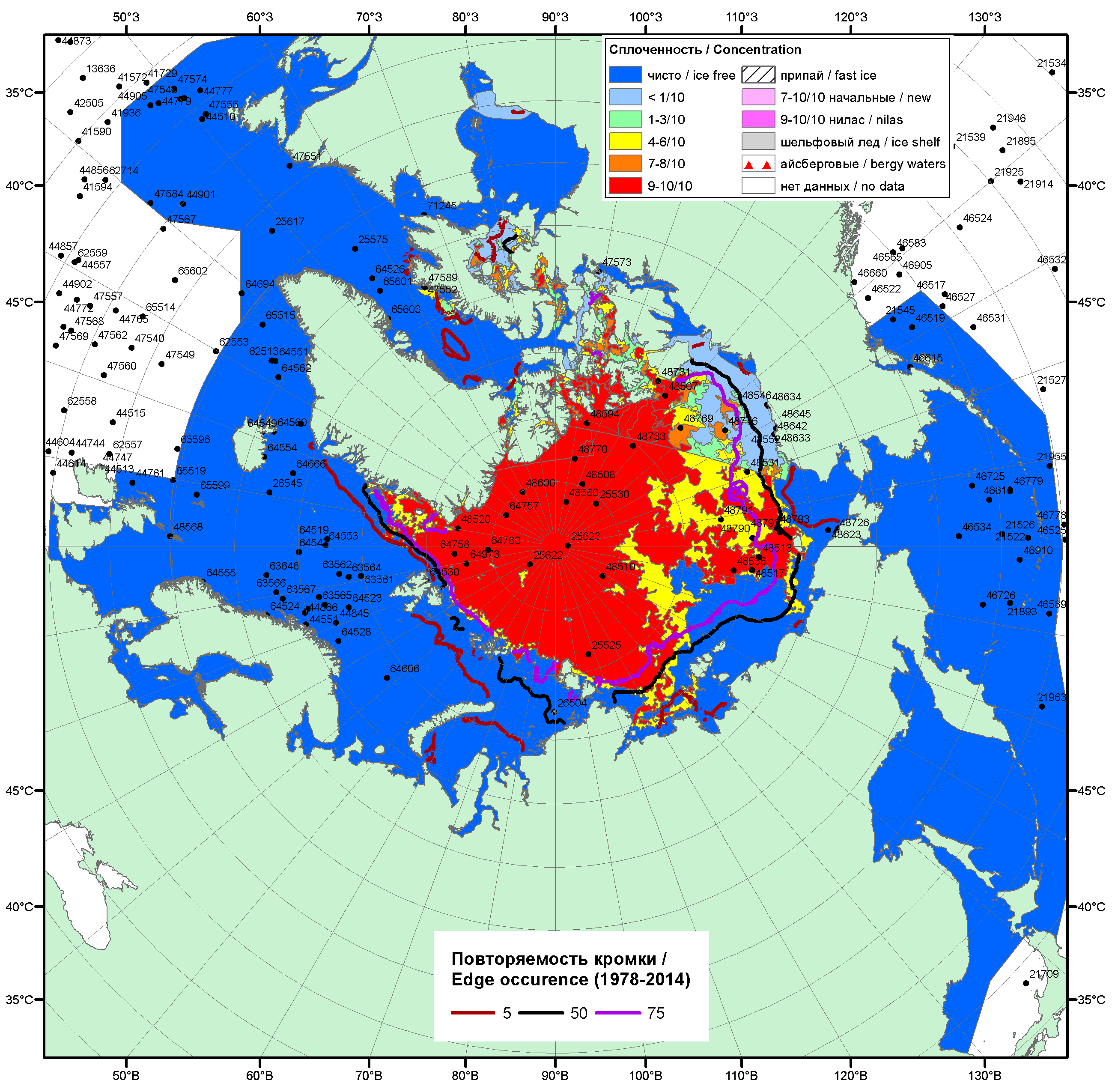 Рисунок 1а – Обзорная ледовая карта СЛО за 15 - 23.08.2016 г. на основе ледового анализа ААНИИ (23.08), Канадской ледовой службы (15.08), Национального ледового центра США (18.08) положение метеорологический дрейфующих буев IABP и Argos на 23.08.2016T1200+00 и 8повторяемость кромки за 16-20.08 за период 1979-2014 гг. по наблюдениям SSMR-SSM/I-SSMIS (алгоритм NASATEAM).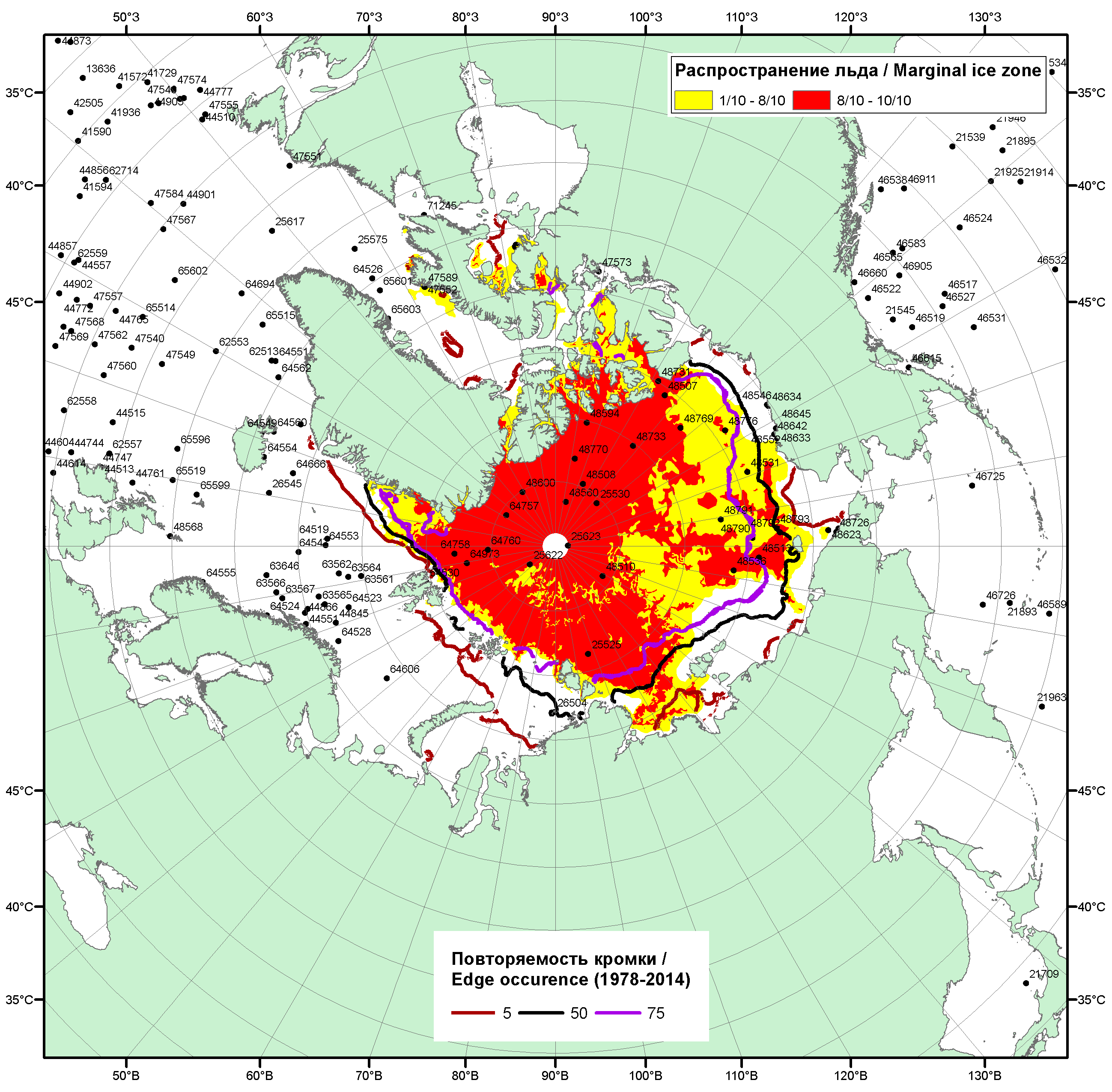 Рисунок 1б – Положение кромки льда и зон разреженных (<8/10) и сплоченных (≥8/10) льдов СЛО за 22.08.2016 г. на основе ледового анализа Национального Ледового Центра США, положение метеорологический дрейфующих буев IABP и Argos на 23.08.2016T1200+00 и повторяемость кромки за 21-25.08 за период 1979-2014 гг. по наблюдениям SSMR-SSM/I-SSMIS (алгоритм NASATEAM)/Рисунок 2 – Обзорная ледовая карта СЛО за 15 - 23.08.2016 г. и аналогичные периоды 2007-2015 гг. на основе ледового анализа ААНИИ, Канадской ледовой службы и Национального ледового центра США.Рисунок 3 – Поля распределения средневзвешенной толщины льда на основе совместной модели морского льда – океана ACNFS (HYCOM/NCODA/CICE) 22.08 за 2011-2016 гг. Таблица 1 – Динамика изменения значений ледовитости по сравнению с предыдущей неделей для морей Северной полярной области за 15 – 21.08.2016 г. по данным наблюдений SSMR-SSM/I-SSMISТаблица 2 - Медианные значения ледовитости для Северной полярной области, 3-х меридиональных секторов и моря СМП за текущие 30 и 7-дневные интервалы и её аномалии от 2011-2015 гг. и интервалов 2006-2016 гг. и 1978-2016 гг. по данным наблюдений SSMR-SSM/I-SSMIS, алгоритмы NASATEAMСеверная полярная областьСектор 45°W-95°E (Гренландское - Карское моря)Сектор 95°E-170°W (моря Лаптевых - Чукотское, Берингово, Охотское)Сектор 170°W-45°W (море Бофорта и Канадская Арктика)Северный Ледовитый океанМоря СМП (моря Карское-Чукотское)Таблица 3 – Экстремальные и средние значения ледовитости для Северной полярной области, 3 меридиональных секторов и моря СМП за текущий 7-дневный интервал по данным наблюдений SSMR-SSM/I-SSMIS, алгоритмы NASATEAMСеверная полярная областьСектор 45°W-95°E (Гренландское - Карское моря)Сектор 95°E-170°W (моря Лаптевых - Чукотское, Берингово, Охотское)Сектор 170°W-45°W (море Бофорта и Канадская Арктика)Северный Ледовитый океанМоря СМП (моря Карское-Чукотское)Рисунок 4 – Ежедневные оценки сезонного хода ледовитости для Северной Полярной Области и трех меридиональных секторов за период 26.10.1978 - 21.08.2016 по годам на основе расчетов по данным SSMR-SSM/I-SSMIS, алгоритмы NASATEAM: а) Северная полярная область, б) сектор 45°W-95°E (Гренландское – Карское моря), в) сектор 95°E-170°W (моря Лаптевых – Чукотское и Берингово, Охотское), г) сектор 170°W-45°W (море Бофорта и Канадская Арктика), д) Северный Ледовитый океан, е) Северный морской путь (Карское - Чукотское моря).Рисунок 5 – Медианные распределения сплоченности льда за текущие 7 и 30-дневные промежутки и её разности относительно медианного распределения за те же месяца за периоды 1979-2016 (центр) и 2006-2016 гг. (справа) на основе расчетов по данным SSMR-SSM/I-SSMIS, алгоритмы NASATEAM.Южный океан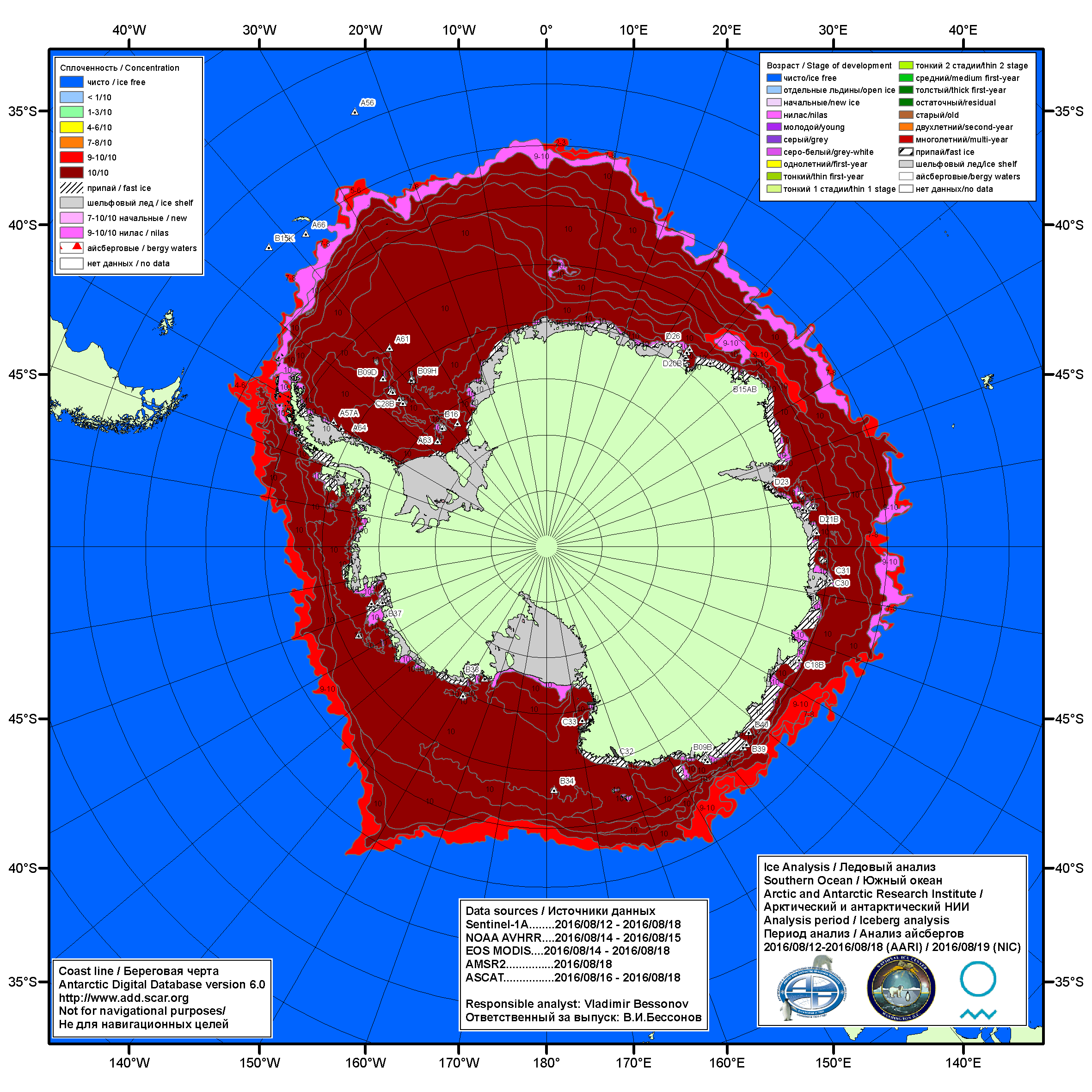 Рисунок 6а – Ледовая карта Южного океана (цветовая окраска по общей сплоченности) и расположение крупных айсбергов на основе информации совместного ледового анализа НЛЦ США, ААНИИ и НМИ (Норвегия) за 18.08.2016.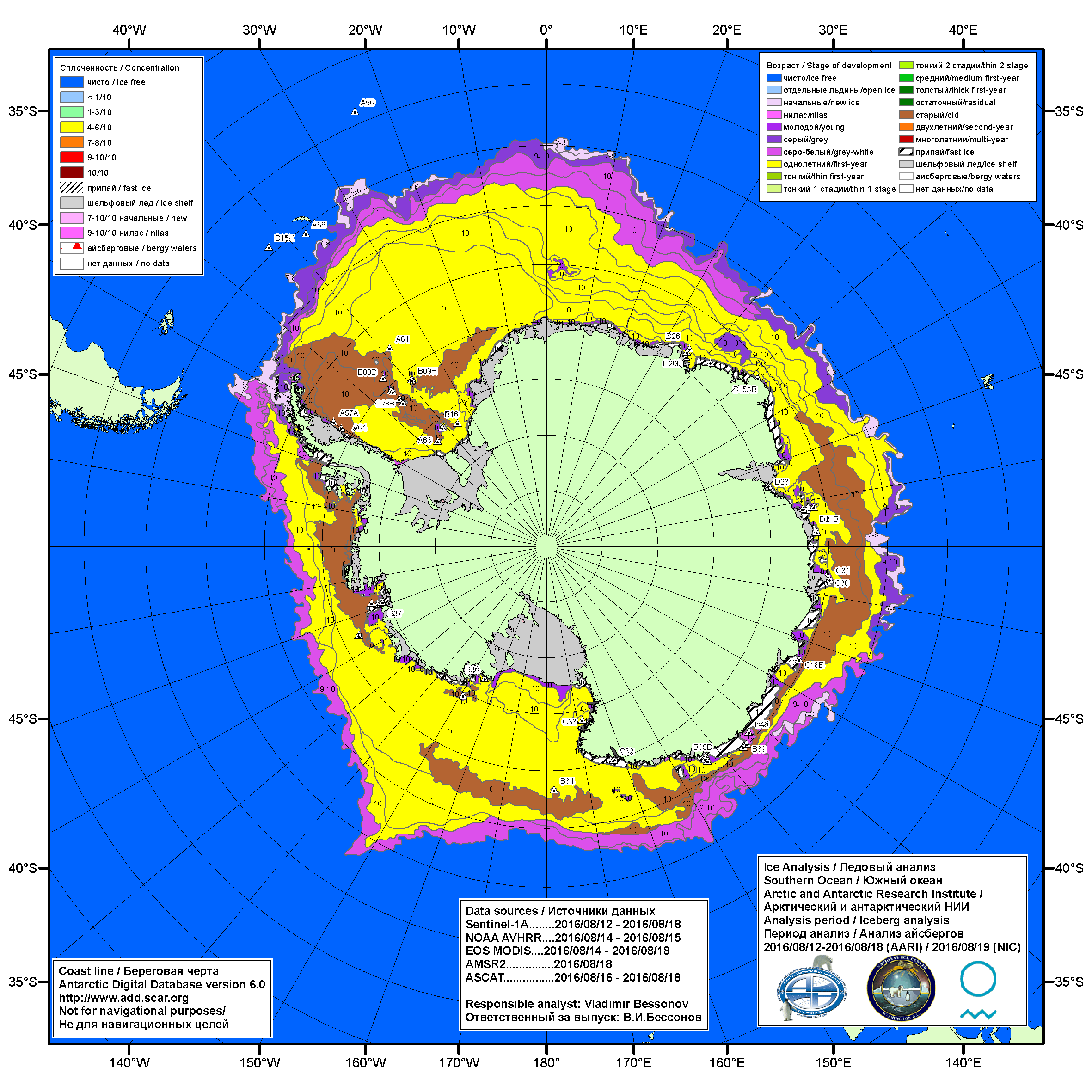 Рисунок 6б – Ледовая карта Южного океана (цветовая окраска по возрасту) и расположение крупных айсбергов на основе информации совместного ледового анализа НЛЦ США, ААНИИ и НМИ (Норвегия) за 18.08.2016.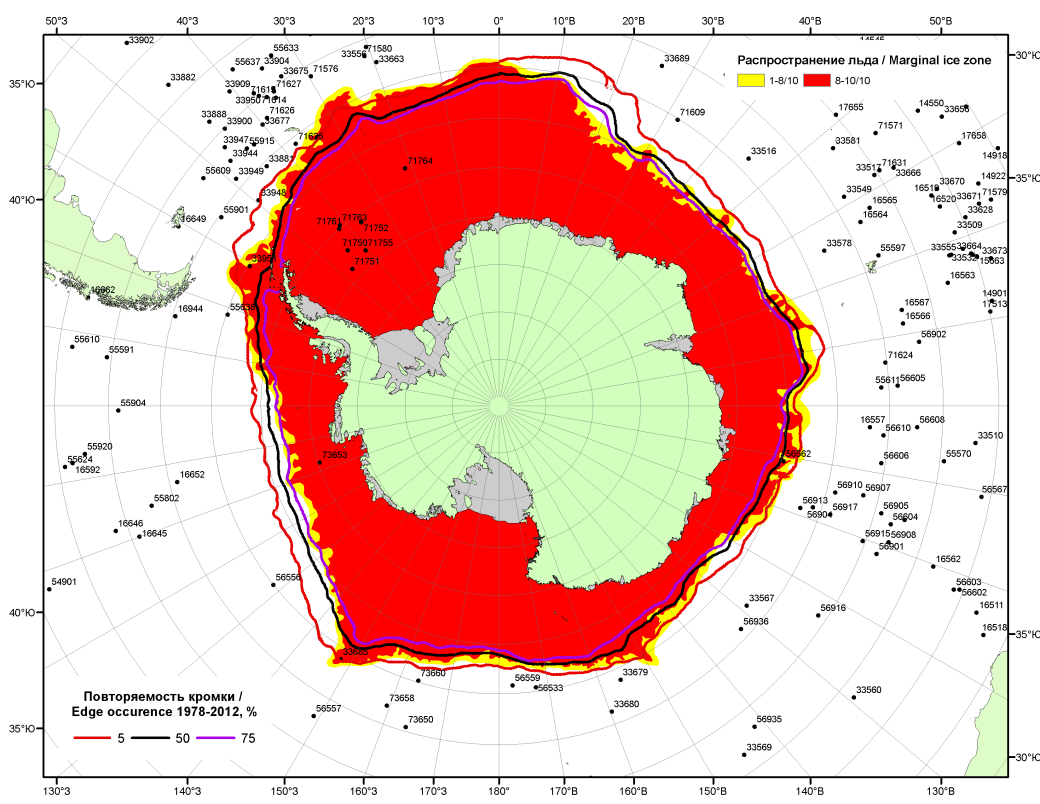 Рисунок 6в – Положение кромки льда и зон разреженных (<8/10) и сплоченных (≥8/10) льдов Южного океана за 22.08.2016 г. на основе ледового анализа Национального Ледового Центра США, положение метеорологический дрейфующих буев IABP и Argos на 23.08.2016T1200+00 и повторяемость кромки за 21-25.08 за период 1979-2014 гг. по наблюдениям SSMR-SSM/I-SSMIS (алгоритм NASATEAM)Рисунок 7 – Ежедневные оценки сезонного хода ледовитости Южного Океана и меридиональных секторов за период 26.10.1978 –21.08.2016 по годам на основе расчетов по данным SSMR-SSM/I-SSMIS, алгоритм NASATEAM: а) Южный Океан, б) Атлантический сектор (60°W-30°E, море Уэдделла), в) Индоокеанский сектор (30°E-150°E, моря Космонавтов, Содружества, Моусона), г) Тихоокеанский сектор (150°E-60°W, моря Росса, Беллинсгаузена) Рисунок 8 – Медианные распределения общей сплоченности льда за текущие 7 и 30-дневные промежутки (слева) и её разности относительно медианного распределения за тот же месяц за периоды 1978-2016 (центр) и 2006-2016 гг. (справа) на основе расчетов по данным SSMR-SSM/I-SSMIS, алгоритм NASATEAMТаблица 4 – Динамика изменения значений ледовитости по сравнению с предыдущей неделей для морей Южного океана за 15-21.08.2016 г. по данным наблюдений SSMR-SSM/I-SSMISТаблица 5 - Медианные значения ледовитости для Южного океана и 3 меридиональных секторов за текущие 30 и 7-дневные интервалы и её аномалии от 2011-2015 гг. и интервалов 2006-2016 гг. и 1978-2016 гг. по данным наблюдений SSMR-SSM/I-SSMIS, алгоритм NASATEAMЮжный ОкеанАтлантический сектор (60°W-30°E, море Уэдделла)Индоокеанский сектор (30°E-150°E, моря Космонавтов, Содружества, Моусона)Тихоокеанский сектор (150°E-60°W, моря Росса, Беллинсгаузена)Таблица 6 – Экстремальные значения ледовитости для Южного океана и 3 меридиональных секторов за текущий 7-дневный интервал по данным наблюдений SSMR-SSM/I-SSMIS, алгоритм NASATEAMЮжный ОкеанАтлантический сектор (60°W-30°E, море Уэдделла)Индоокеанский сектор (30°E-150°E, моря Космонавтов, Содружества, Моусона)Тихоокеанский сектор (150°E-60°W, моря Росса, Беллинсгаузена)Приложение 1 – Статистические значения ледовитостей по отдельным акваториям Северной Полярной Области и Южного океанаТаблица 7 – Средние, аномалии среднего и экстремальные значения ледовитостей для Северной полярной области и её отдельных акваторий за текущие 7-дневный (неделя) и 30-дневный промежутки времени по данным наблюдений SSMR-SSM/I-SSMIS, алгоритм NASATEAM за период 1978-2016 гг.15-21.0822.07-21.08Таблица 8 – Средние, аномалии среднего и экстремальные значения ледовитостей для Южного океана и его отдельных акваторий за текущие 7-дневный (неделя) и 30-дневный промежутки времени по данным наблюдений SSMR-SSM/I-SSMIS, алгоритм NASATEAM за период 1978-2016 гг.15-21.0822.07-21.08Таблица 9 – Динамика изменения значений ледовитости по сравнению с предыдущей неделей для морей Северной полярной области и Южного океана за текущий 7-дневный (неделя) промежуток времени по данным наблюдений SSMIS15-21.0815-21.0815-21.0815-21.0815-21.0815-21.0815-21.08Характеристика исходного материала и методика расчетовДля иллюстрации ледовых условий Арктического региона представлены совмещенные региональные карты ААНИИ, ГМЦ России, ледовой службы Германии (BSH), Канадской ледовой службы – КЛС и Национального ледового центра США - НЛЦ. Совмещение карт выполнено путем перекрытия слоев (ААНИИ, слой #1), (региональная карта НЛЦ, слой #1), (ГМЦ России, слой #1), (BSH, слой #1) -> (КЛС, слой #2)  –> (обзорная карта НЛЦ, слой #3). Как результат, карты ААНИИ характеризуют ледовые условия морей Гренландского…Бофорта и Охотского, карты ГМЦ России – Азовского, Каспийского и Белого, карты НЛЦ – Берингова моря, карты BSH – Балтийского карты КЛС - морей Бофорта, Канадского архипелага, Баффина, Девисова пролива, Лабрадор, Св. Лаврентия, а НЛЦ - Арктического Бассейна, Линкольна,  южной части Гренландского моря, а также в летний период – моря Бофорта, Чукотское и Берингово (при этом полный охват карт НЛЦ – вся акватория СЛО и субполярные моря). Для построения совмещенных карт используется архив данных в обменном формате ВМО СИГРИД3 Мирового центра данных по морскому льду (МЦД МЛ). В пределах отдельного срока выборка карт из архива проводилась по критериям близости карт к сроку выпуска карты ААНИИ с максимальным интервалом времени между картами до 7 суток (день недели выпуска карт ААНИИ и ГМЦ России– каждая среда, BSH – каждый понедельник, КЛС – каждый вторник, НЛЦ – 1 раз в 2 недели по вторникам для циркумполярных карт и понедельник – четверг для региональных карт). Для иллюстрации полей толщин льда СЛО использованы ежедневные данные по распределению средневзвешенной толщины льда численной модели ACNFS. Численная модель ACNFS имеет пространственное разрешение 1/12° и является совместной моделью морского льда – океана диагностики и краткосрочного прогнозирования состояния ледяного покрова  всех акваторий Северного полушария севернее 40 с.ш. В модели ACNFS используется ледовый блок CICE (Hunke and Lipscomb, 2008), совмещенный с  моделью океана HYCOM (Metzger et al., 2008, 2010). Атмосферный форсинг включает поля приземных метеопараметров и радиационного баланса поверхности. Исходная ледовая информация, используемая для расчетов по модели, включают данные альтиметра, ТПО, сплоченность, профиля температуры и солёности воды.Для иллюстрации ледовых условий Южного океана, а также Северной Полярной области за последние сутки используются ежедневные циркумполярные ледовые информационные продукты НЛЦ США по оценке расположения кромки льда и ледяных массивов - MIZ (Marginal Ice Zone). Для цветовой окраски карт использован стандарт ВМО (WMO/Td. 1215) для зимнего (по возрасту) и летнего (по общей сплоченности) периодов. Следует также отметить, что в зонах стыковки карт ААНИИ, ГМЦ России, КЛС и НЛЦ наблюдается определенная несогласованность границ и характеристик ледовых зон вследствие ряда различий в ледовых информационных системах подготавливающих служб (карты для Балтийского моря представлены только BSH или ААНИИ). Однако, данная несогласованность несущественна для целей интерпретации ледовых условий в рамках настоящего обзора. Для получения оценок ледовитости (extent) и приведенной ледовитости – площади льда (area) отдельных секторов, морей, частей морей Северной полярной области и Южного океана и климатического положения кромок заданной повторяемости на основе данных спутниковых систем пассивного микроволнового зондирования SSMR-SSM/I-SSMIS-AMSR2 в МЦД МЛ ААНИИ принята следующая технология расчетов:источник данных – архивные (Cavalieri et al., 2008, Meier et al., 2006) и квазиоперативные (Maslanik and Stroeve, 1999) c задержкой 1-2 дня ежедневные матрицы (поля распределения) оценок общей сплоченности Северной (севернее 45° с.ш.) и Южной (южнее 50° с.ш.) Полярных областей на основе обработанных по алгоритму NASATEAM данных многоканальных микроволновых радиометров SSMR-SSM/I-SSMIS ИСЗ NIMBUS-7 и DMSP за период с 26.10.1978 г. по настоящий момент времени, копируемые с сервера НЦДСЛ;источник данных – ежедневные матрицы (поля распределения) оценок общей сплоченности Северной и Южной полярной областей на основе обработанных по алгоритму Bootstrap данных многоканального микроволнового радиометра AMSR2 ИСЗ GCOM-W1(SHIZUKU) за период с 01.07.2012 г. по настоящий момент времени, предоставленные Японским космическим агентством (provided by JAXA);область расчета – Северная и Южная Полярные области и их регионы с использованием масок океан/суша НЦДСЛ (http://nsidc.org/data/polar_stereo/tools_masks.html);границы используемых масок расчета отдельных меридиональных секторов, морей, частей морей Северной полярной области и Южного океана представлены на рисунках П1 – П2, не совпадают с используемыми в НЦДСЛ масками для отдельных акваторий Мирового океана и основаны на номенклатуре ААНИИ для морей Евразийского шельфа (Гренландское - Чукотское), Атласе Северного ледовитого океана (1980) и Атласе океанов (1980) издательства ГУНИО МО.вычислительные особенности расчета – авторское программное обеспечение ААНИИ с сохранением точности расчетов и оценке статистических параметров по гистограмме распределения и свободно-распространяемое программное обеспечение GDAL для векторизации полей климатических параметров;Исходная информация в формате ВМО СИГРИ3 доступна на сервере МЦД МЛ по адресам http://wdc.aari.ru/datasets/d0004 (карты ААНИИ), http://wdc.aari.ru/datasets/d0031 (карты КЛС), http://wdc.aari.ru/datasets/d0032 (карты НЛЦ), ), http://wdc.aari.ru/datasets/d0033  (карты ГМЦ России) и ), http://wdc.aari.ru/datasets/d0035 (карты BSH).   В графическом формате PNG совмещенные карты ААНИИ-КЛС-НЛЦ доступны по адресу http://wdc.aari.ru/datasets/d0040. Результаты расчетов ледовитости Северной, Южной полярных областей, их отдельных меридиональных секторов, морей и частей морей доступны на сервере МЦД МЛ ААНИИ в каталогах соответственно http://wdc.aari.ru/datasets/ssmi/data/north/extent/ и http://wdc.aari.ru/datasets/ssmi/data/south/extent/.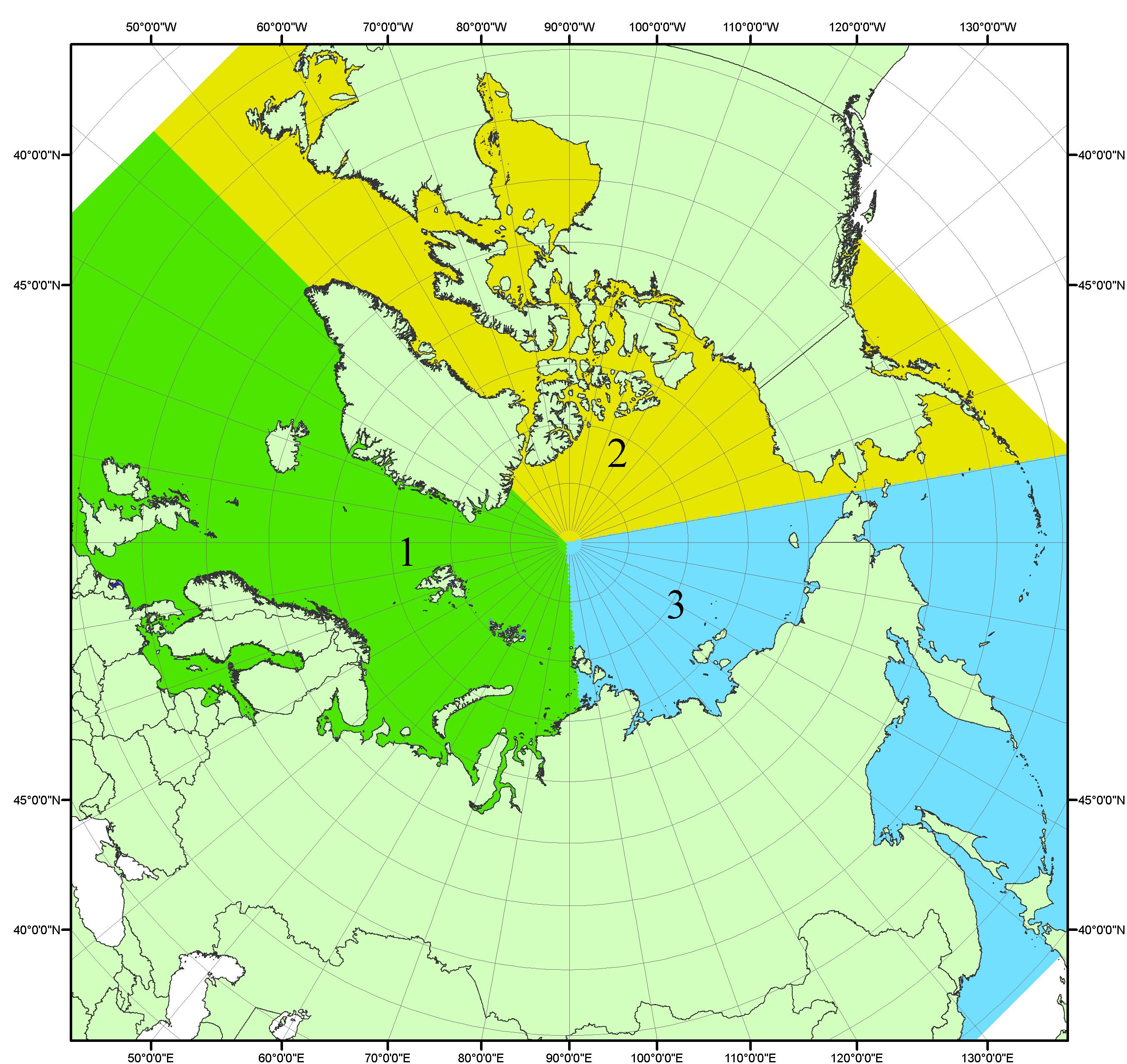 Рисунок П1 – Секторальное деление северной полярной области. 1 - Сектор 45°W-95°E (Гренландское - Карское моря); 2 - Сектор 170°W-45°W (море Бофорта и Канадская Арктика); 3 - Сектор 95°E-170°W (моря Лаптевых - Чукотское, Берингово, Охотское, Японское)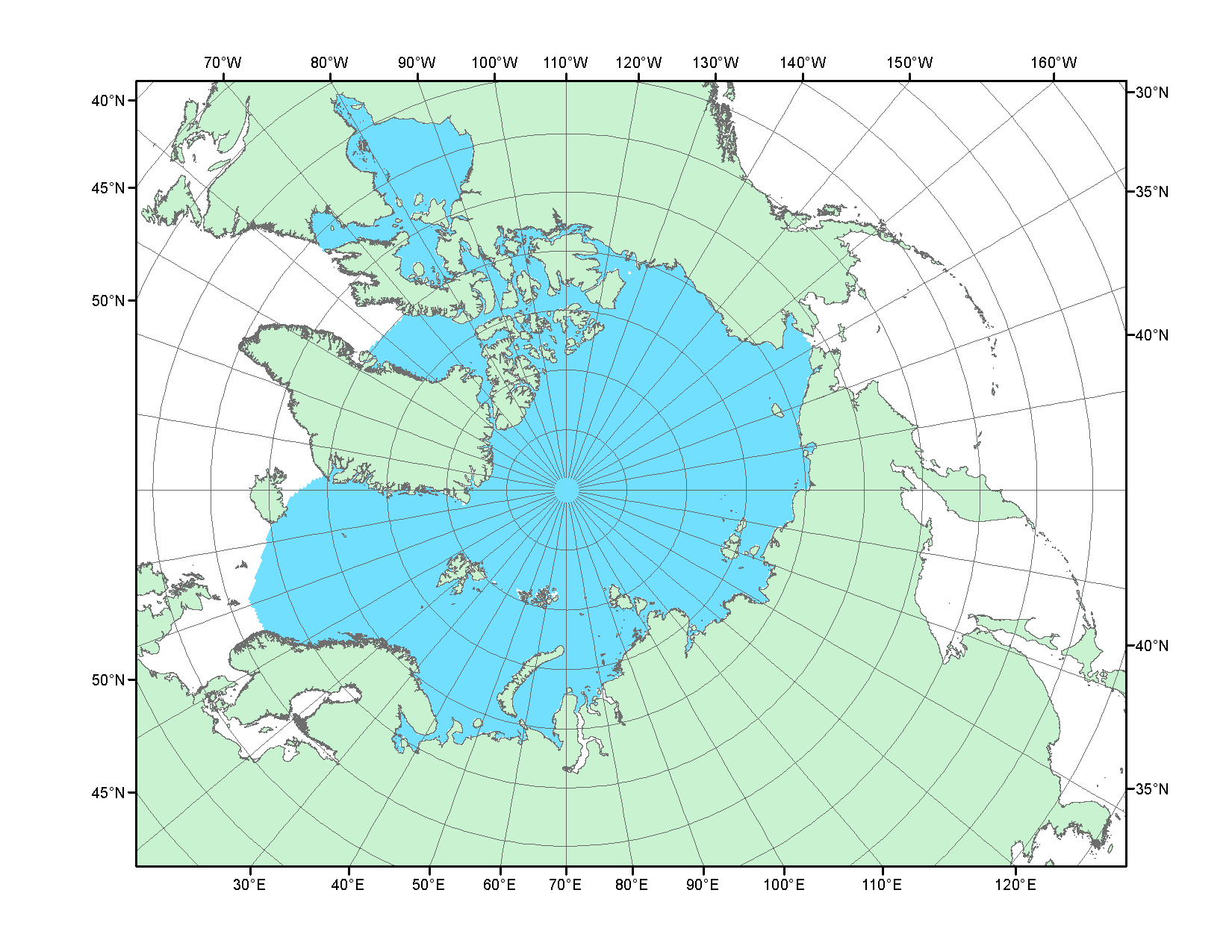 Рисунок П2 – Северный ледовитый океан в официальных границах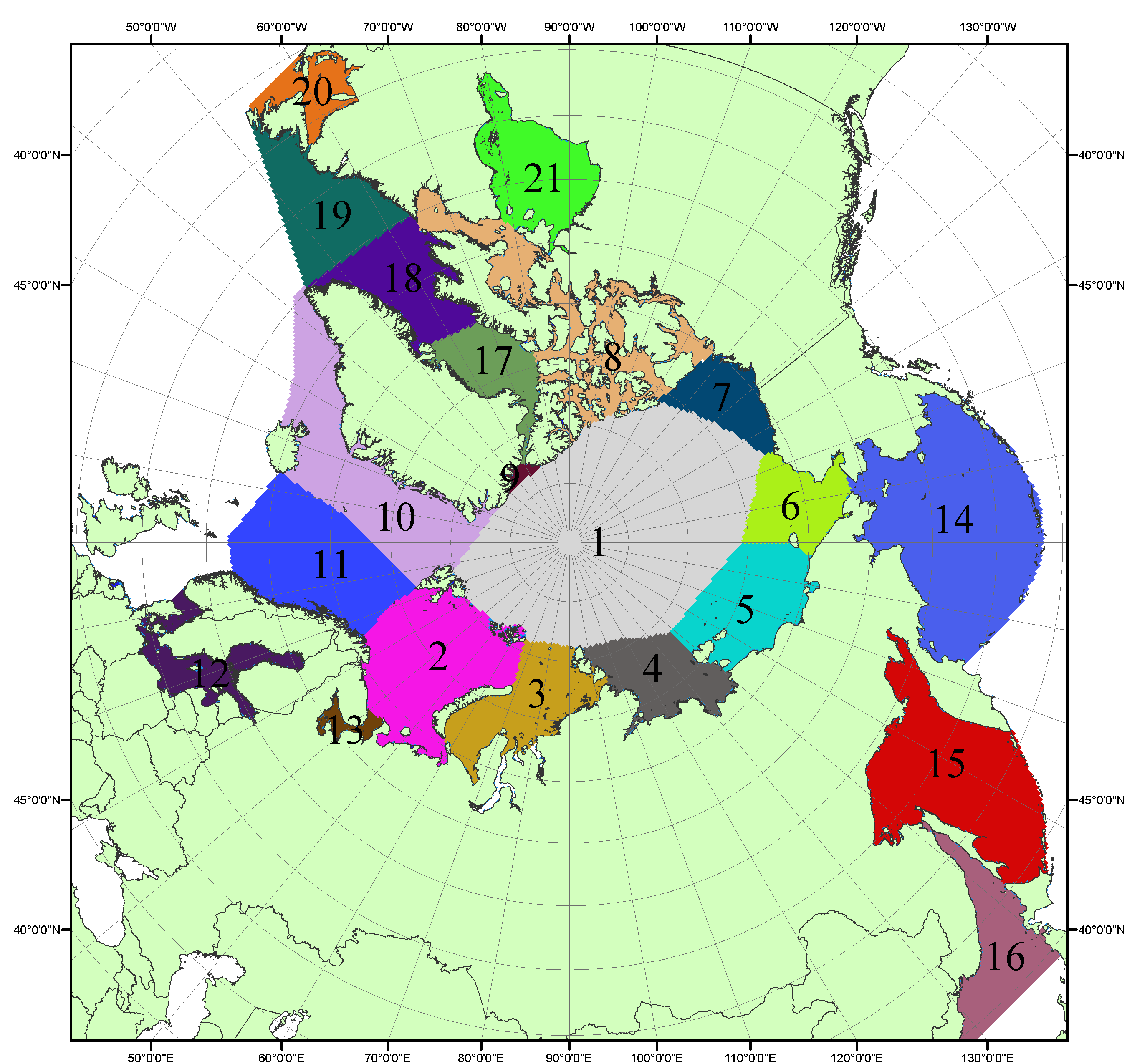 Рисунок П3 – Моря северной полярной области. 1 – Арктический бассейн; 2- Баренцево море; 3 – Карское море; 4 – море Лаптевых; 5 - Восточно-Сибирское море; 6 – Чукотское море; 7 – море Бофорта; 8 – Канадский архипелаг; 9 – море Линкольна; 10 – Гренландское море; 11 – Норвежское море; 12 – Балтийское море; 13 – Белое море; 14 – Берингово море; 15 – Охотское море; 16 – Японское море; 17 – море Баффина; 18 – Дейвисов пролив; 19 – море Лабрадор; 20 – залив Святого Лаврентия; 21 – Гудзонов залив.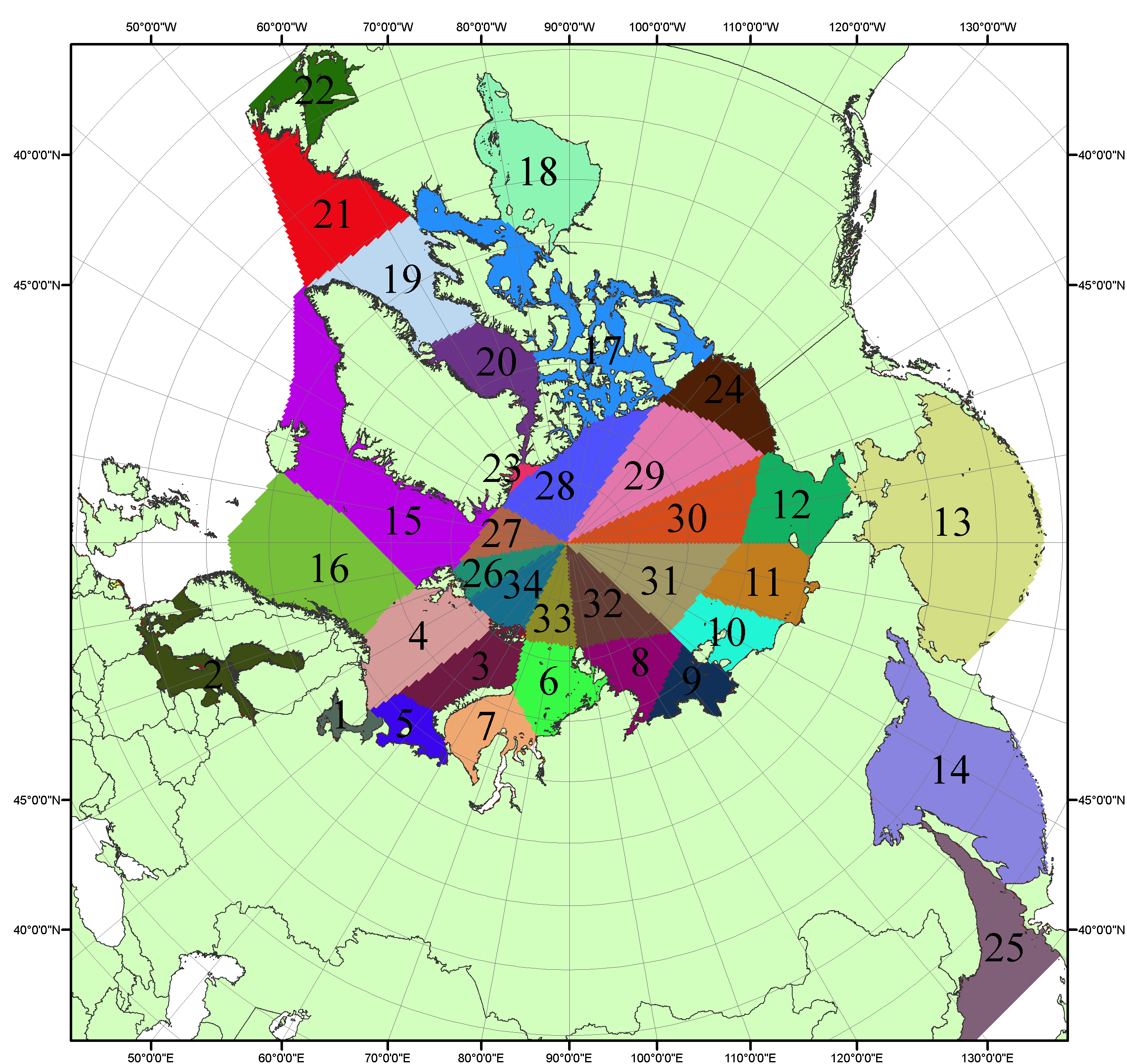 Рисунок П4 – Сектора и моря северной полярной области. 1 - Белое море; 2- Балтийское море; 3 – Баренцево море (СВ); 4 – Баренцево море (З); 5 - Баренцево море (ЮВ); 6 – Карское море (СВ); 7 – Карское море (ЮЗ); 8 – море Лаптевых (В); 9 – море Лаптевых (З); 10 – Восточно-Сибирское море (З); 11 – Восточно-Сибирское море (В); 12 –Чукотское море; 13 –Берингово море; 14 – Охотское море; 15 –Гренландское море; 16 – Норвежское море; 17 – Канадский архипелаг; 18 – Гудзонов залив; 19 – Дейвисов пролив; 20 - море Баффина; 21 – море Лабрадор; 22 - залив Святого Лаврентия; 23 - море Линкольна; 24 - море Бофорта; 25 - Японское море; 26 - сектор АО (30°з.д. – 10°в.д.); 27 – сектор АО (10°в.д. – 30°в.д.); 28 - сектор АО (30°в.д. – 65°в.д.); 29 - сектор АО (65°в.д. – 96°в.д.);30 - сектор АО (96°в.д. – 140°в.д.);31 - сектор АО (140°в.д. – 180°в.д.); 32 - сектор АО (180°в.д. – 156°з.д.); 33 - сектор АО (156°з.д. – 123°з.д.); 34 - сектор АО (123°з.д. – 30°з.д.).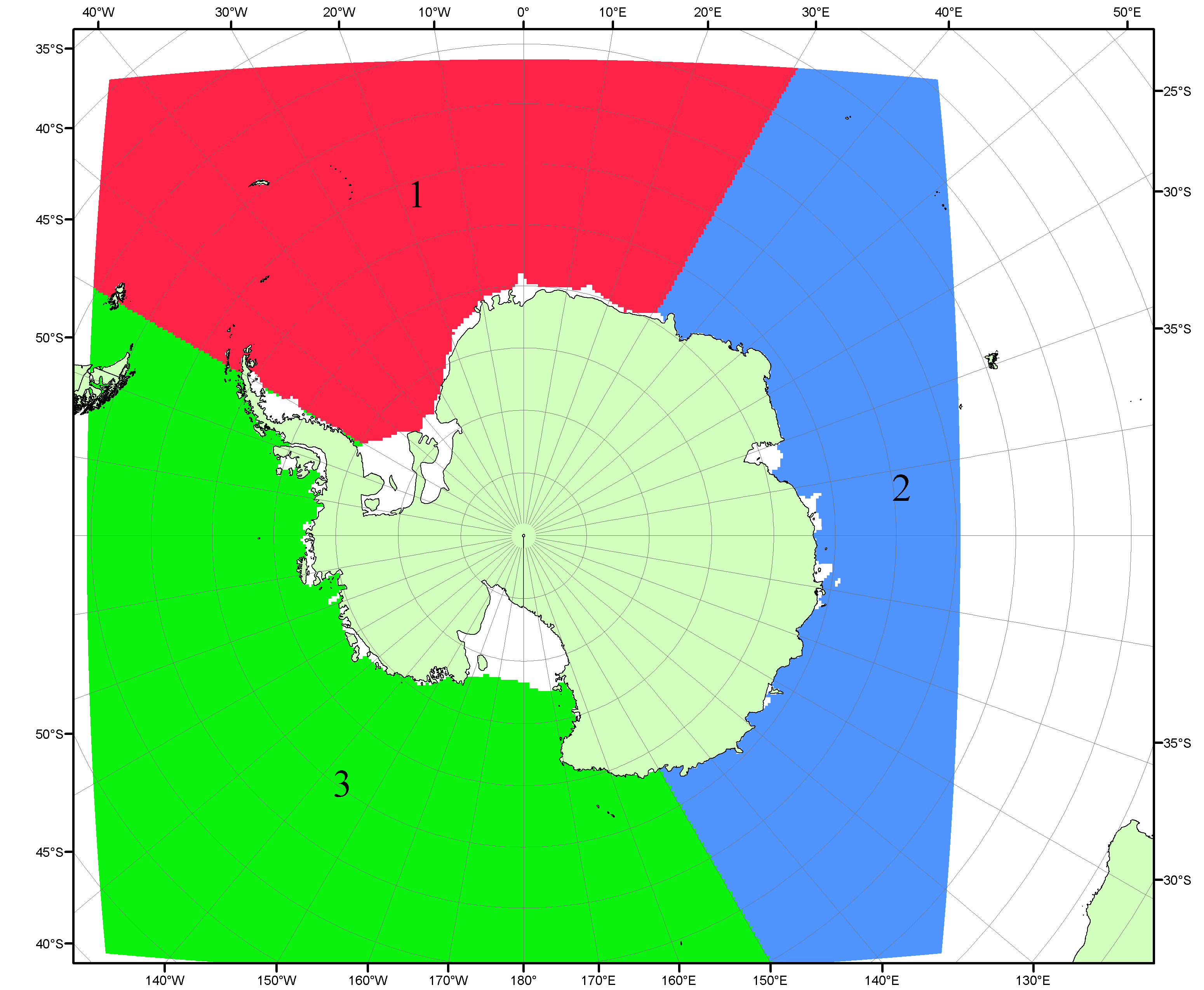 Рисунок П5 – Секторальное деление Южного океана. 1 - Атлантический сектор (60°W-30°E, море Уэдделла); 2 - Индоокеанский сектор (30°E-150°E, моря Космонавтов, Содружества, Моусона); 3 - Тихоокеанский сектор (150°E-60°W, моря Росса, Беллинсгаузена)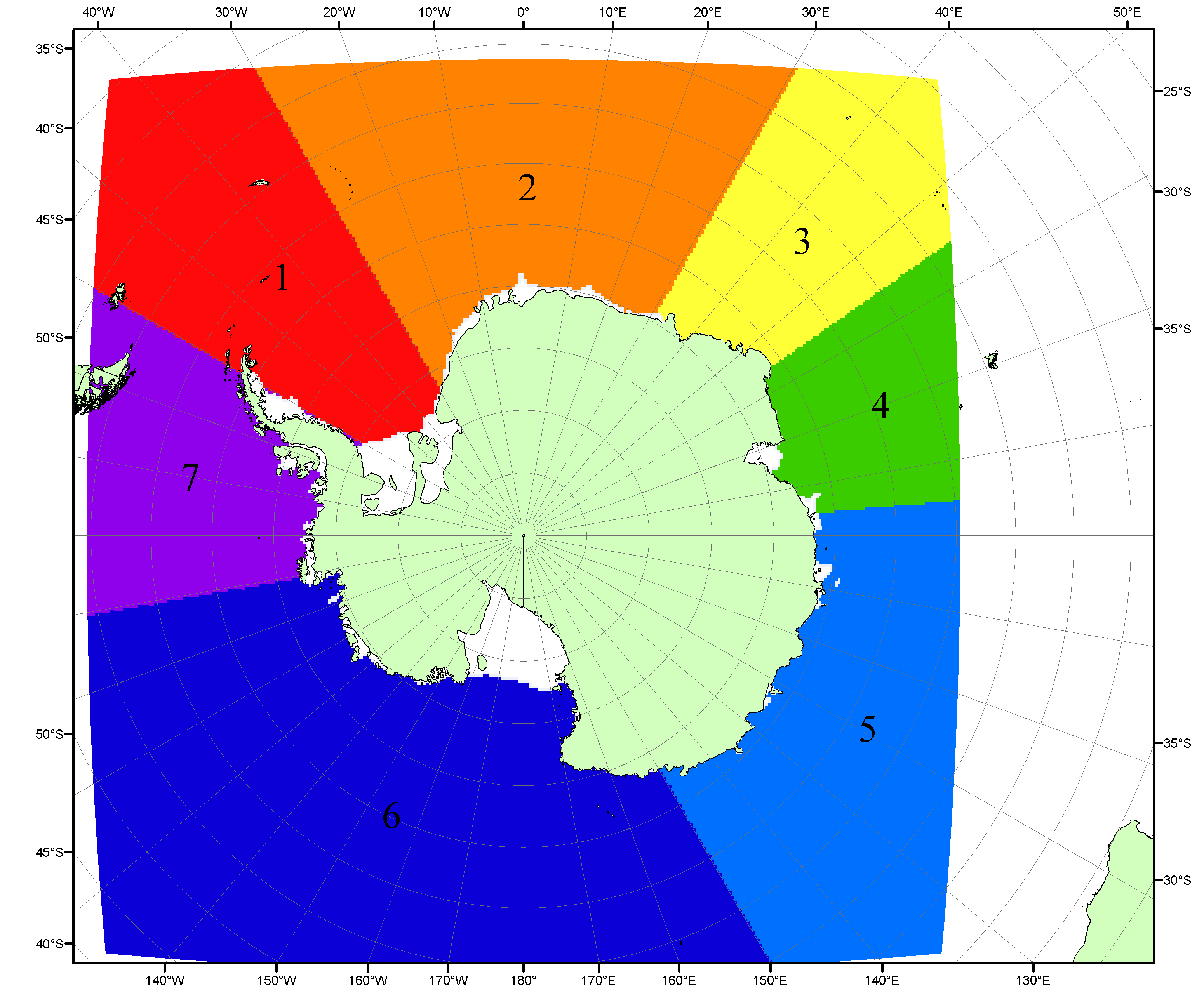 Рисунок П6 – Моря Южного океана. 1 – Западная часть моря Уэдделла; 2- Восточная часть моря Уэдделла; 3 – Море Космонавтов; 4 – море Содружества; 5 – море Моусона; 6 – море Росса; 7 – Море Беллинсгаузена.Список источников1. Атлас океанов. Северный Ледовитый океан. – 1980. М: Изд. ГУНИО МО СССР ВМФ – 184 с.2. Атлас океанов. Термины. Понятия. Справочные таблицы. - Изд. ВМФ МО СССР.-1980.3. Границы океанов и морей. – 1960. Л.: Изд. ГУНИО ВМФ. – 51 с.4. Andersen, S., R. Tonboe, L. Kaleschke, G. Heygster, and L. T. Pedersen, Intercomparison of passive microwave sea ice concentration retrievals over the high-concentration Arctic sea ice.// J. Geophys. Res. – 2007. – Vol. 112. C08004, doi:10.1029/2006JC003543.5. Cavalieri, D., C. Parkinson, P. Gloersen, and H. J. Zwally. 1996, updated 2008. Sea Ice Concentrations from Nimbus-7 SMMR and DMSP SSM/I Passive Microwave Data, [1978.10.26 – 2007.12.31]. Boulder, Colorado USA: National Snow and Ice Data Center. Digital media.6. Meier, W., F. Fetterer, K. Knowles, M. Savoie, M. J. Brodzik. 2006, updated quarterly. Sea Ice Concentrations from Nimbus-7 SMMR and DMSP SSM/I Passive Microwave Data, [2008.01.01 – 2008.03.25]. Boulder, Colorado USA: National Snow and Ice Data Center. Digital media.7. Maslanik, J., and J. Stroeve. 1999, updated daily. Near-Real-Time DMSP SSM/I-SSMIS Daily Polar Gridded Sea Ice Concentrations, [2008.03.26 – present moment]. Boulder, Colorado USA: National Snow and Ice Data Center. Digital media.8. Ice Chart Colour Code Standard. - JCOMM Technical Report Series No. 24, 2004, WMO/TD-No.1215. (http://jcomm.info/index.php?option=com_oe&task=viewDocumentRecord&docID=4914)9. JAXA GCOM-W1 ("SHIZUKU") Data Providing Service - http://gcom-w1.jaxa.jp/index.html 10. ACNFS on Internet - http://www7320.nrlssc.navy.mil/hycomARC 11. Posey, P.G., E.J. Metzger, A.J. Wallcraft, O.M Smedstad and M.W. Phelps, 2010: Validation of the 1/12° Arctic Cap Nowcast/Forecast System (ACNFS). Naval Report NRL/MR/7320-10-9287, Stennis Space Center, MS.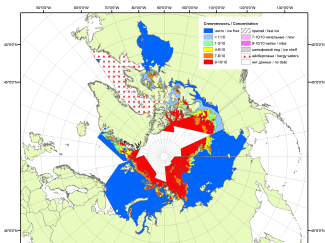 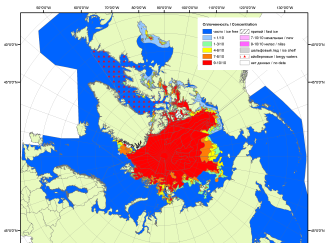 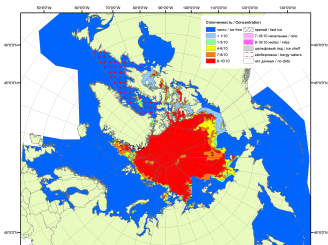 200720092010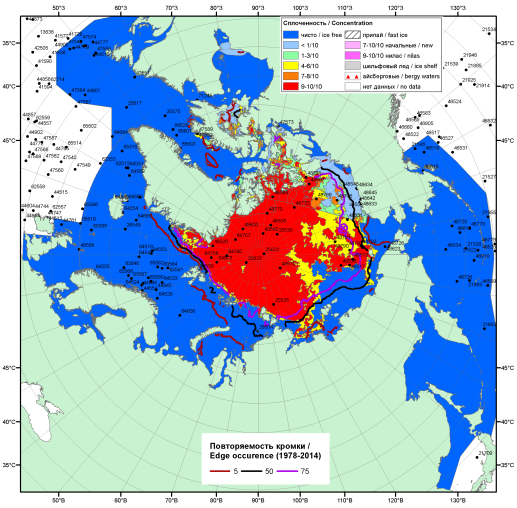 20162016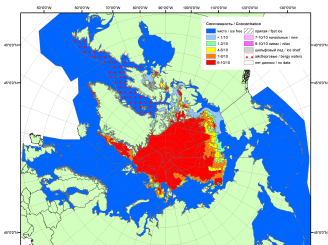 20162016201120162016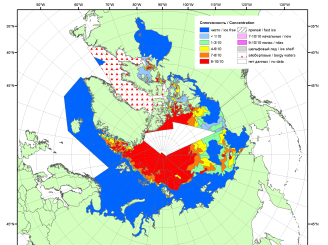 201620162012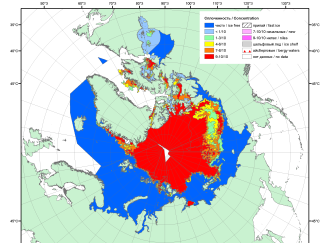 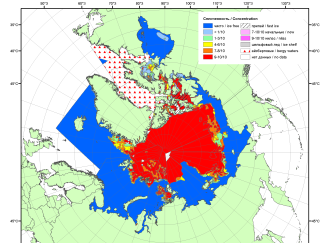 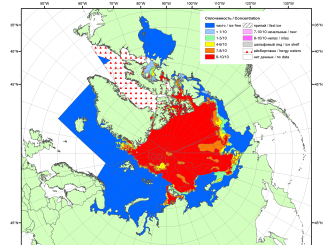 201520142013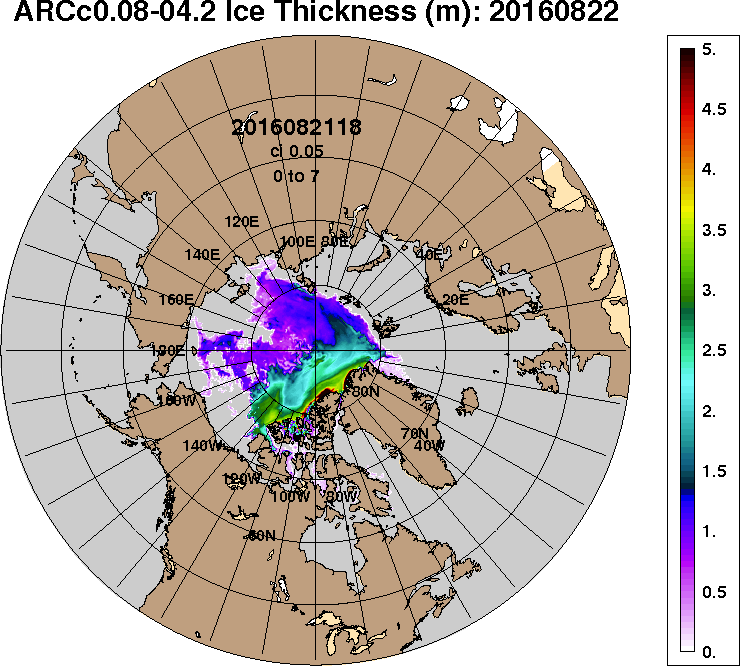 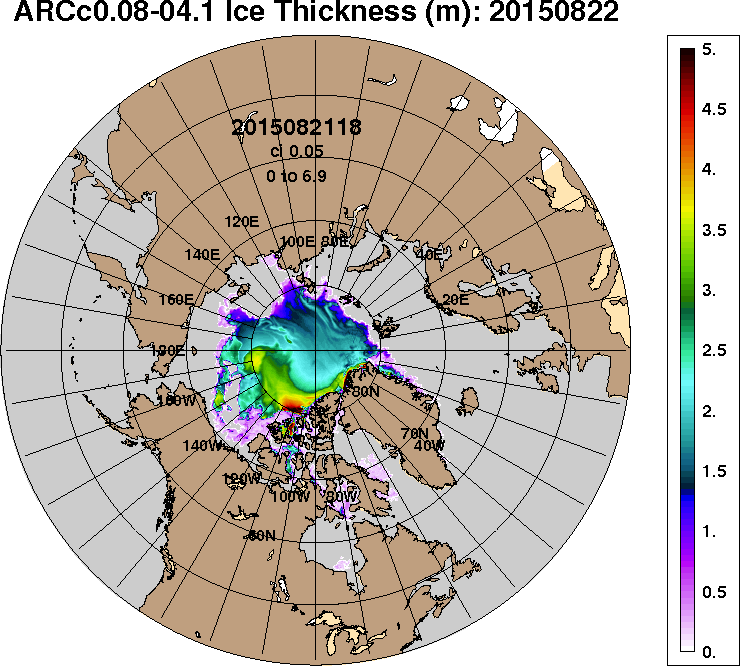 2016-08-222015-08-22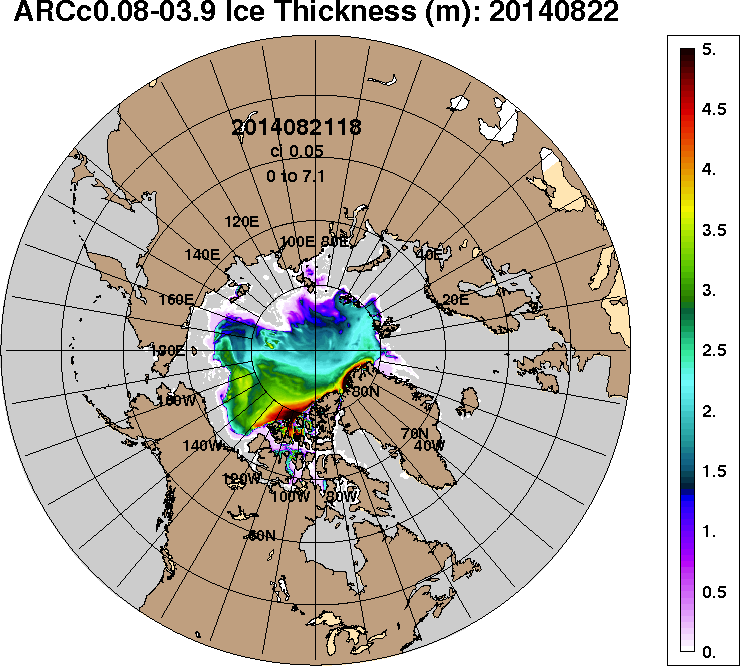 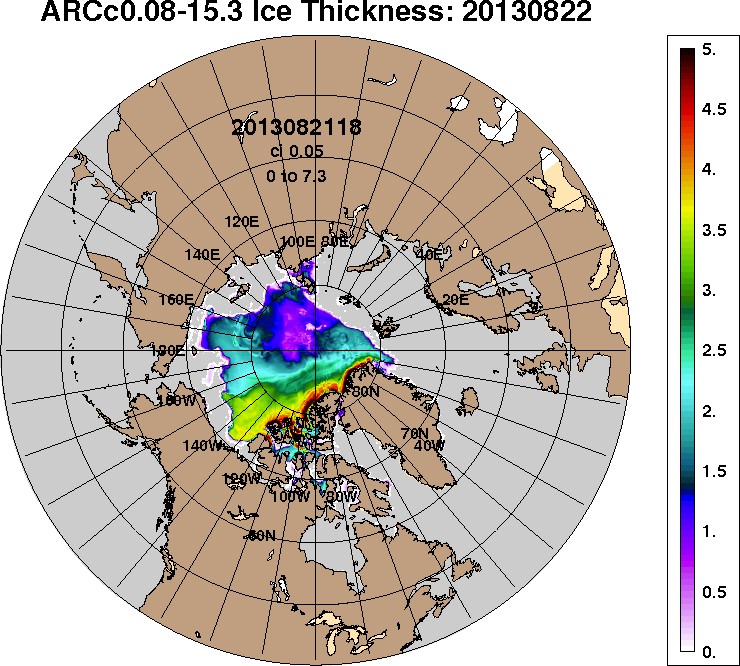 2014-08-222013-08-22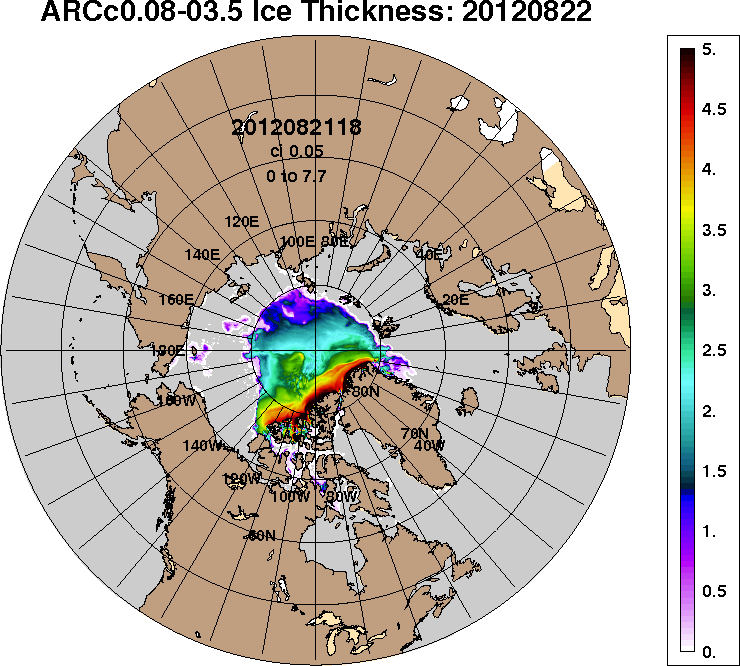 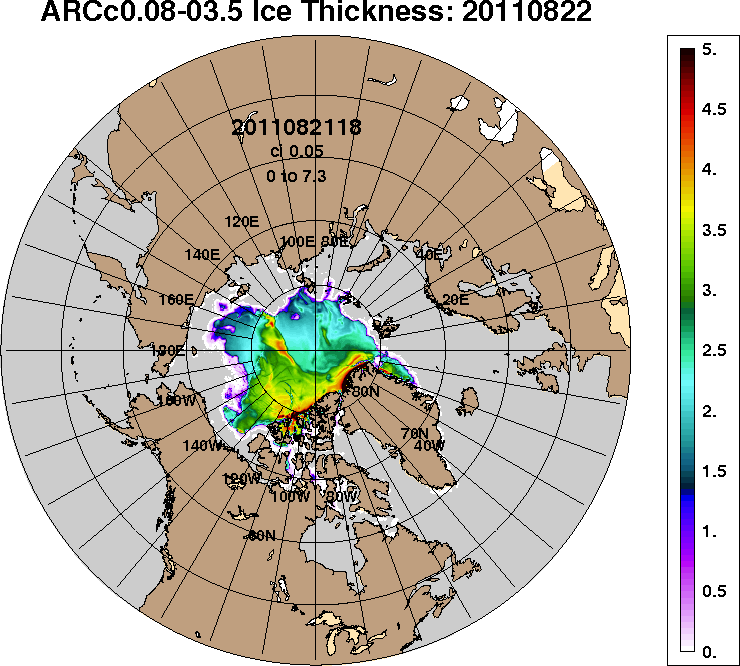 2012-08-222011-08-22РегионСеверная полярная областьСектор 45°W-95°E (Гренландское - Карское моря)Сектор 95°E-170°W (моря Лаптевых - Чукотское, Берингово, Охотское)Сектор 170°W-45°W (море Бофорта и Канадская Арктика)Северный Ледовитый океанМоря СМП (моря Карское-Чукотское)Разность-501.1-32.6-239.3-229.1-497.9-167.1тыс.кв.км/сут.-71.6-4.7-34.2-32.7-71.1-23.9МесяцS, тыс. км2Аномалии, тыс км2/%Аномалии, тыс км2/%Аномалии, тыс км2/%Аномалии, тыс км2/%Аномалии, тыс км2/%Аномалии, тыс км2/%Аномалии, тыс км2/%МесяцS, тыс. км22011 г2012 г2013 г2014 г2015 г2006-2016гг1978-2016гг22.07-21.086239.316.0377.6-388.2-484.8-187.8-243.0-1417.822.07-21.086239.30.36.4-5.9-7.2-2.9-3.7-18.515-21.085279.3-52.5650.1-650.0-666.1-256.0-338.9-1582.715-21.085279.3-1.014.0-11.0-11.2-4.6-6.0-23.1МесяцS, тыс. км2Аномалии, тыс км2/%Аномалии, тыс км2/%Аномалии, тыс км2/%Аномалии, тыс км2/%Аномалии, тыс км2/%Аномалии, тыс км2/%Аномалии, тыс км2/%МесяцS, тыс. км22011 г2012 г2013 г2014 г2015 г2006-2016гг1978-2016гг22.07-21.081266.8-300.6-107.456.1-373.7-118.9-187.8-536.522.07-21.081266.8-19.2-7.84.6-22.8-8.6-12.9-29.815-21.081223.5-120.6-80.2143.8-314.5-2.4-112.7-386.315-21.081223.5-9.0-6.213.3-20.4-0.2-8.4-24.0МесяцS, тыс. км2Аномалии, тыс км2/%Аномалии, тыс км2/%Аномалии, тыс км2/%Аномалии, тыс км2/%Аномалии, тыс км2/%Аномалии, тыс км2/%Аномалии, тыс км2/%МесяцS, тыс. км22011 г2012 г2013 г2014 г2015 г2006-2016гг1978-2016гг22.07-21.082303.2338.6333.5-37.5308.7365.7162.2-242.022.07-21.082303.217.216.9-1.615.518.97.6-9.515-21.081871.7205.7483.0-185.7276.0163.1101.7-410.615-21.081871.712.334.8-9.017.39.55.7-18.0МесяцS, тыс. км2Аномалии, тыс км2/%Аномалии, тыс км2/%Аномалии, тыс км2/%Аномалии, тыс км2/%Аномалии, тыс км2/%Аномалии, тыс км2/%Аномалии, тыс км2/%МесяцS, тыс. км22011 г2012 г2013 г2014 г2015 г2006-2016гг1978-2016гг22.07-21.082669.4-22.0151.4-406.8-419.8-434.7-217.3-639.322.07-21.082669.4-0.86.0-13.2-13.6-14.0-7.5-19.315-21.082184.2-137.6247.4-608.0-627.5-416.7-327.9-785.815-21.082184.2-5.912.8-21.8-22.3-16.0-13.1-26.5МесяцS, тыс. км2Аномалии, тыс км2/%Аномалии, тыс км2/%Аномалии, тыс км2/%Аномалии, тыс км2/%Аномалии, тыс км2/%Аномалии, тыс км2/%Аномалии, тыс км2/%МесяцS, тыс. км22011 г2012 г2013 г2014 г2015 г2006-2016гг1978-2016гг22.07-21.086091.3-22.7331.3-429.6-540.2-109.8-279.2-1415.622.07-21.086091.3-0.45.8-6.6-8.1-1.8-4.4-18.915-21.085167.9-95.9606.3-689.2-713.7-215.0-368.3-1599.015-21.085167.9-1.813.3-11.8-12.1-4.0-6.7-23.6МесяцS, тыс. км2Аномалии, тыс км2/%Аномалии, тыс км2/%Аномалии, тыс км2/%Аномалии, тыс км2/%Аномалии, тыс км2/%Аномалии, тыс км2/%Аномалии, тыс км2/%МесяцS, тыс. км22011 г2012 г2013 г2014 г2015 г2006-2016гг1978-2016гг22.07-21.081052.4334.4275.1-40.392.0426.4106.5-484.322.07-21.081052.446.635.4-3.79.668.111.3-31.515-21.08695.1235.0375.0-74.2136.2277.5102.6-496.215-21.08695.151.1117.2-9.624.466.517.3-41.7МесяцМинимальное знач.Максимальное знач.Среднее знач.Медиана15-21.084351.621.08.20128286.715.08.19966862.07189.4МесяцМинимальное знач.Максимальное знач.Среднее знач.Медиана15-21.081021.921.08.20132190.215.08.19811609.81602.1МесяцМинимальное знач.Максимальное знач.Среднее знач.Медиана15-21.081058.721.08.20073037.415.08.19962282.22359.9МесяцМинимальное знач.Максимальное знач.Среднее знач.Медиана15-21.081801.421.08.20123670.615.08.19922969.93032.8МесяцМинимальное знач.Максимальное знач.Среднее знач.Медиана15-21.084285.021.08.20128149.115.08.19966766.97098.9МесяцМинимальное знач.Максимальное знач.Среднее знач.Медиана15-21.08224.821.08.20122097.416.08.19961191.31287.6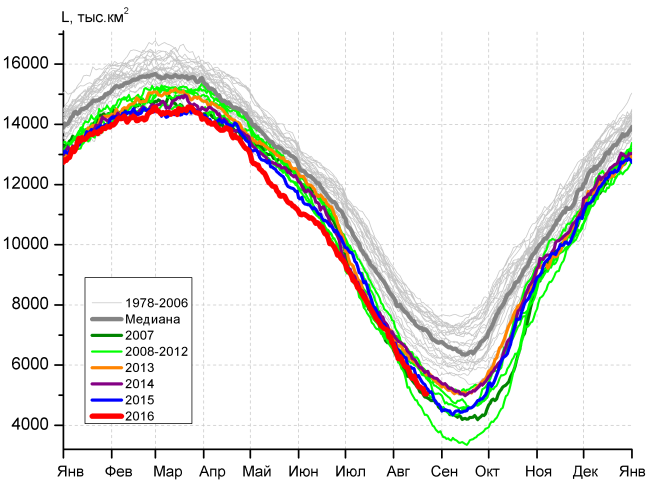 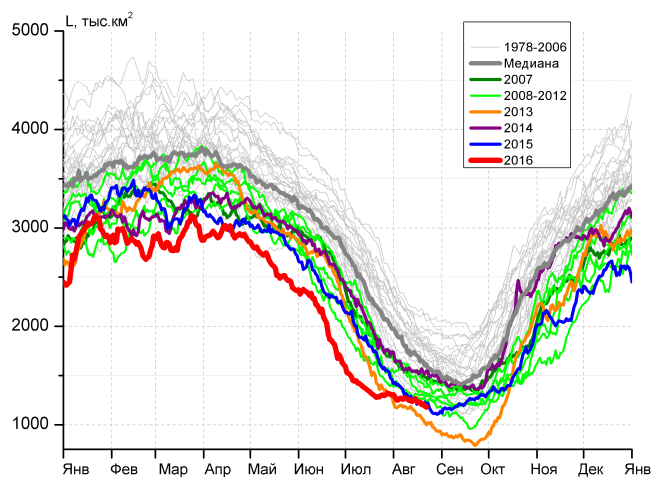 а)б)б)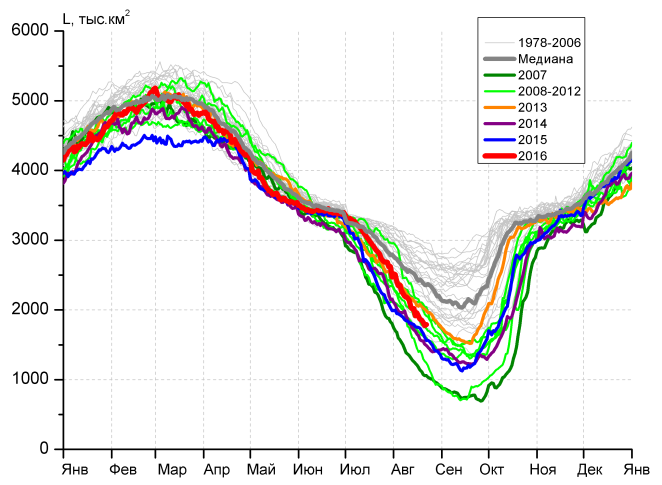 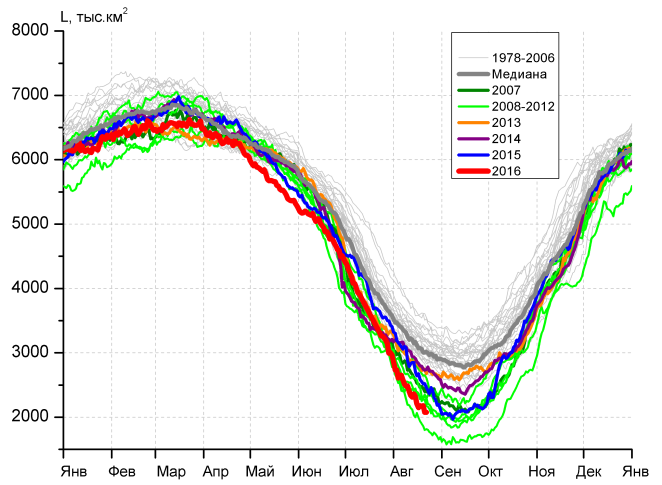 в)г)г)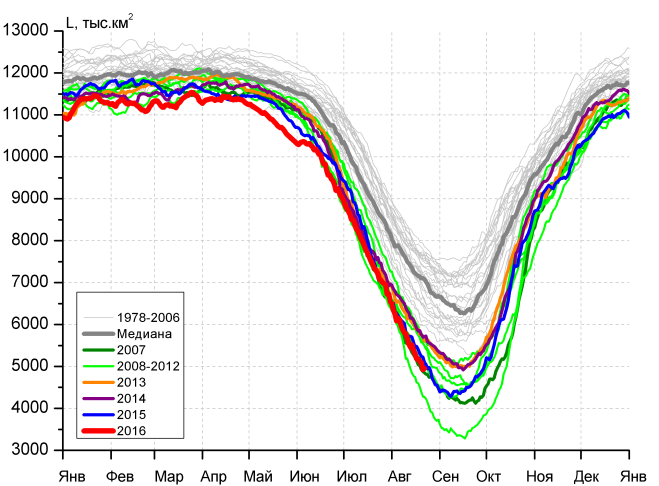 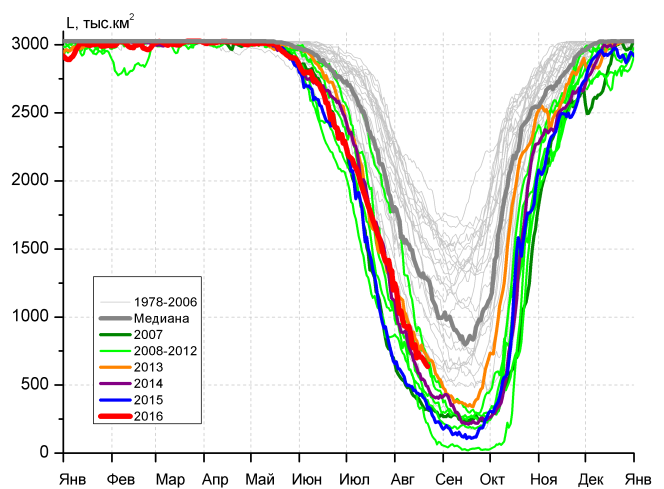 д)д)е)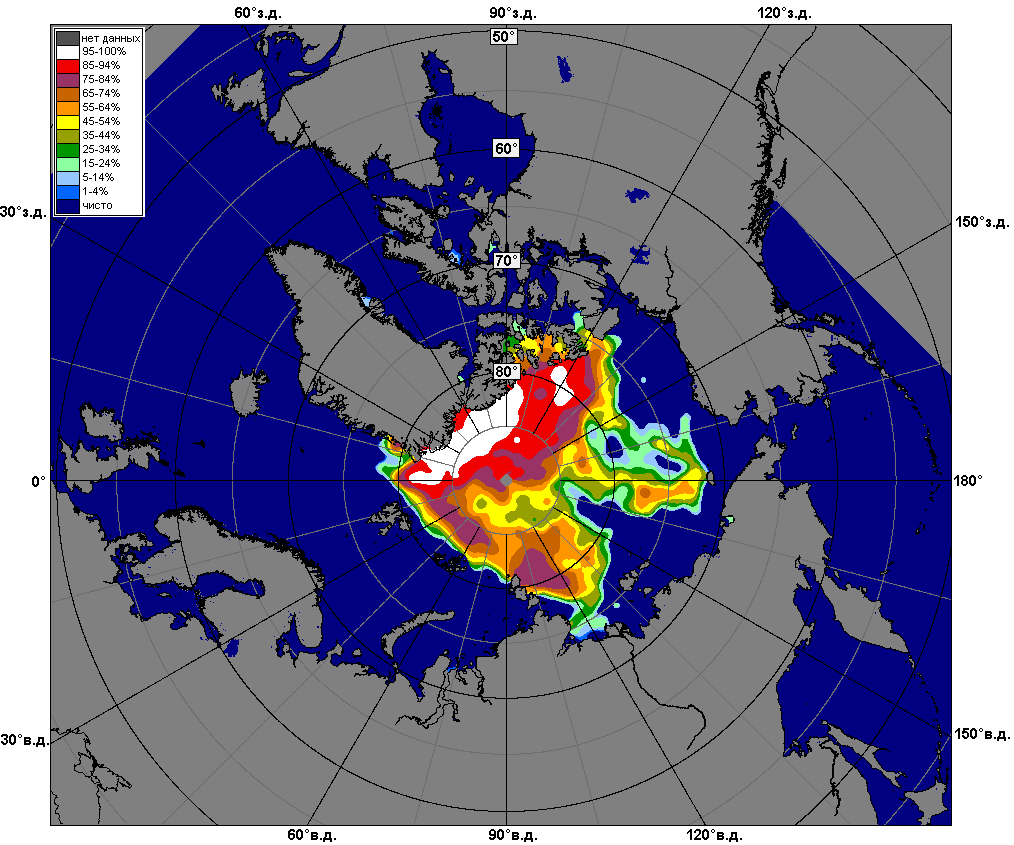 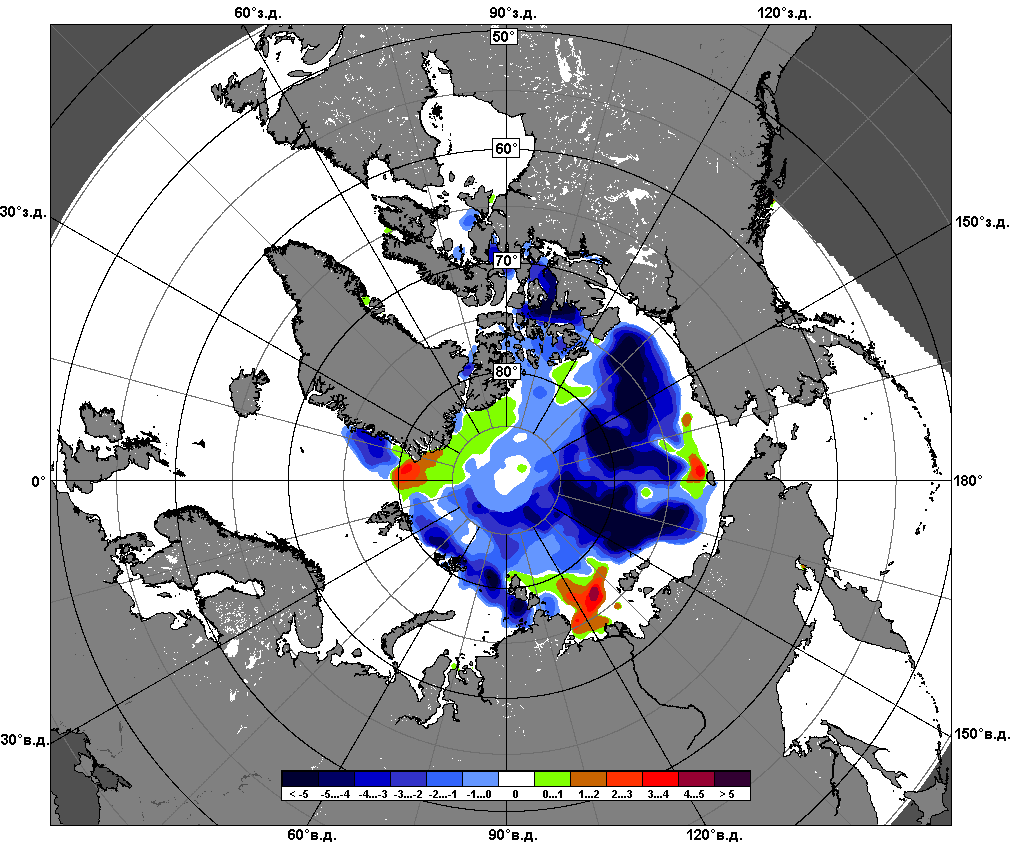 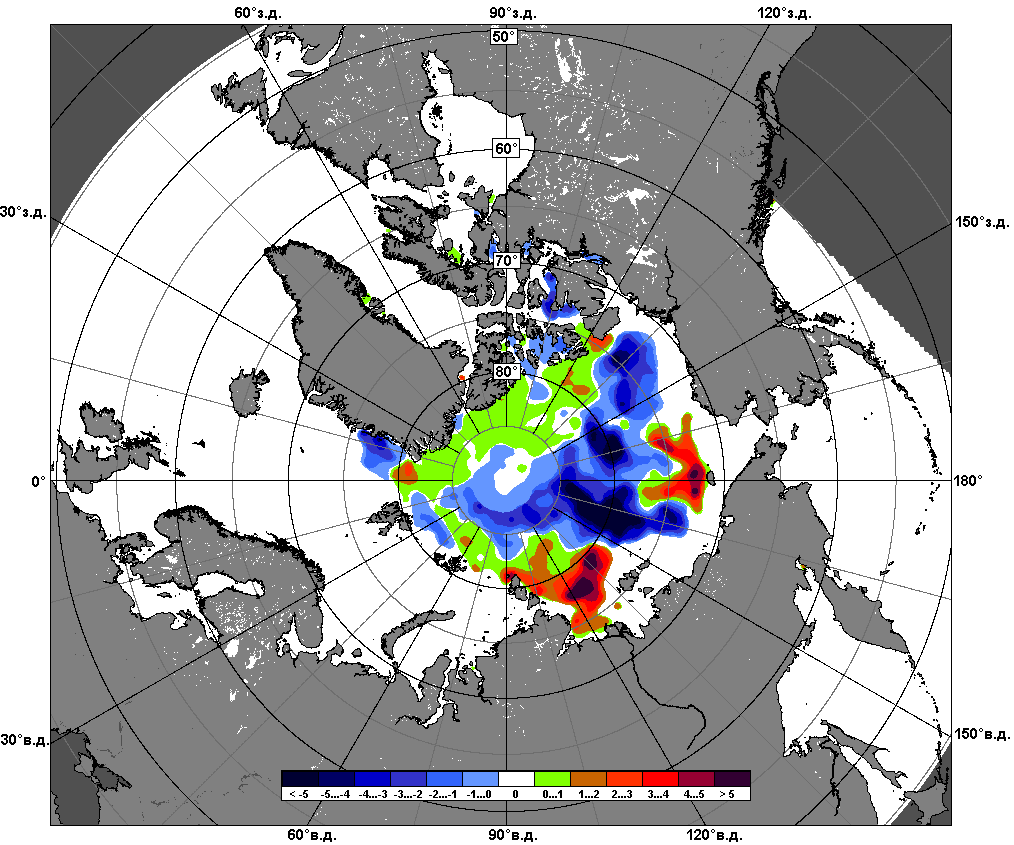 15.08 – 21.08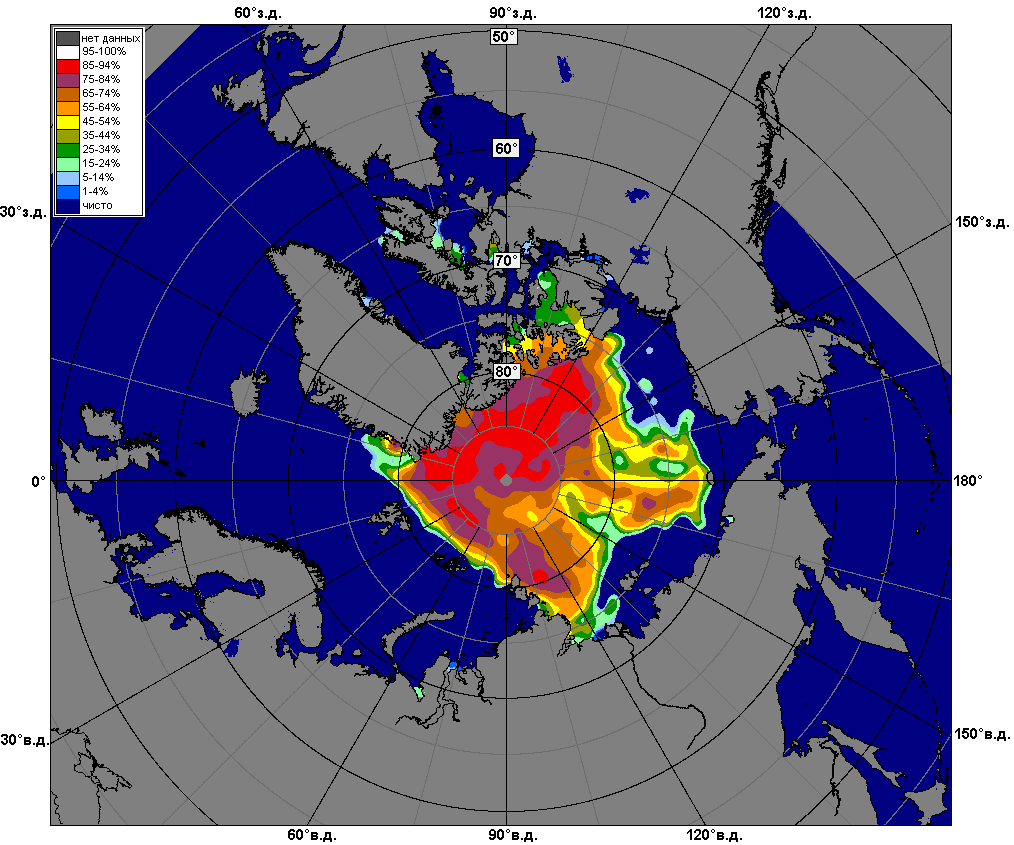 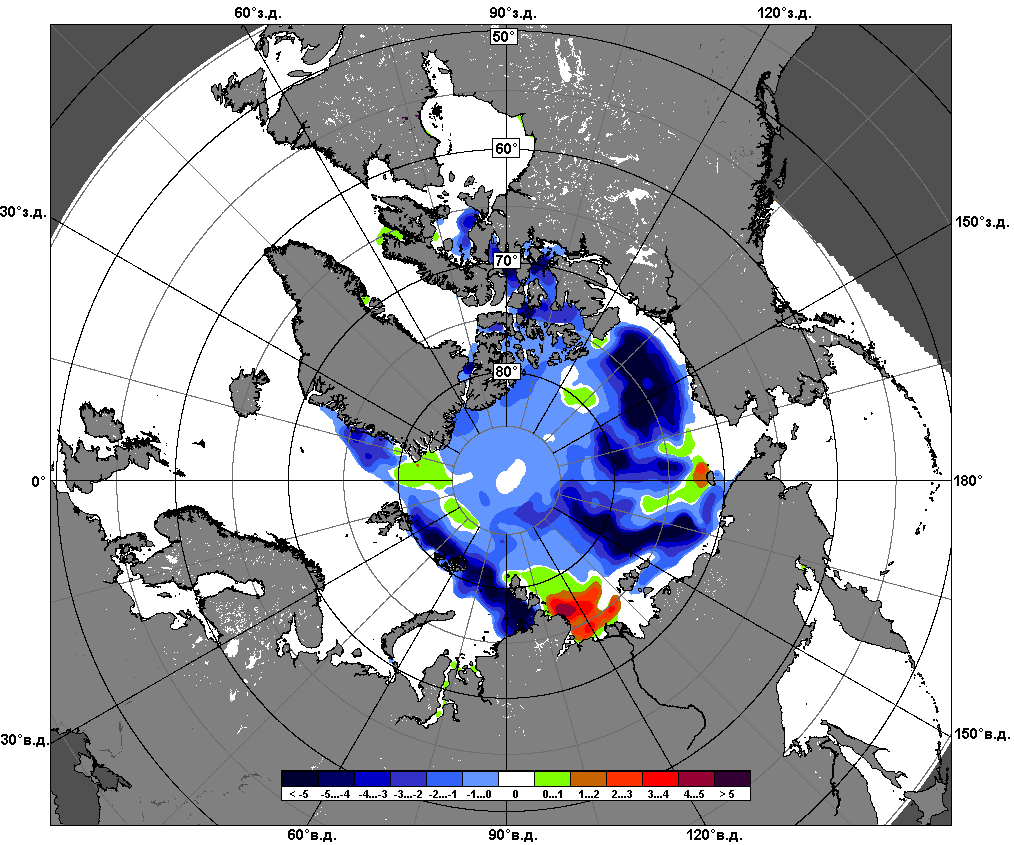 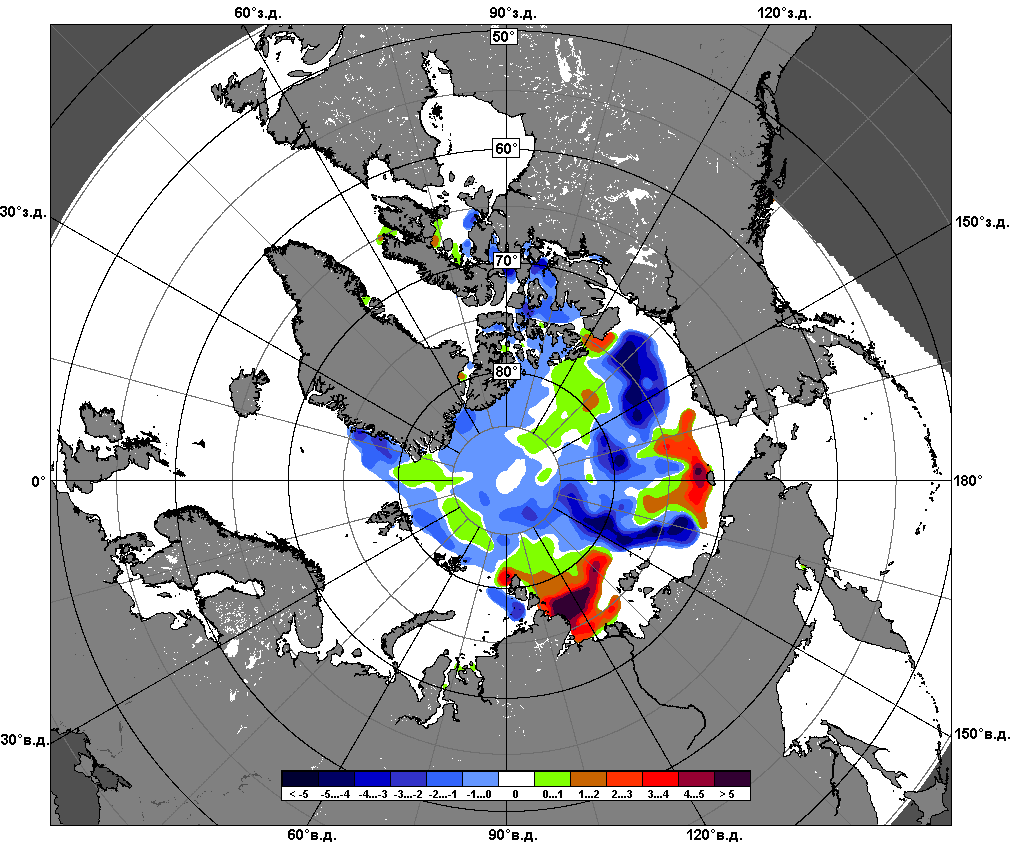 22.07 – 21.08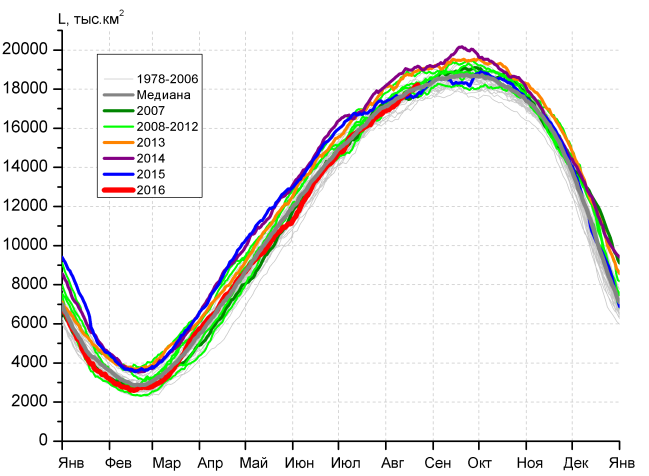 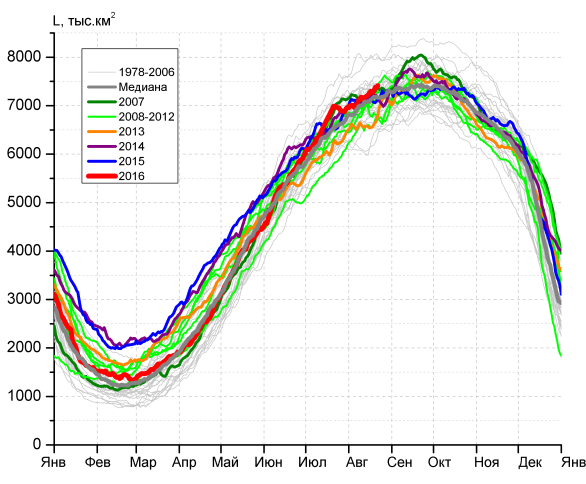 а)б)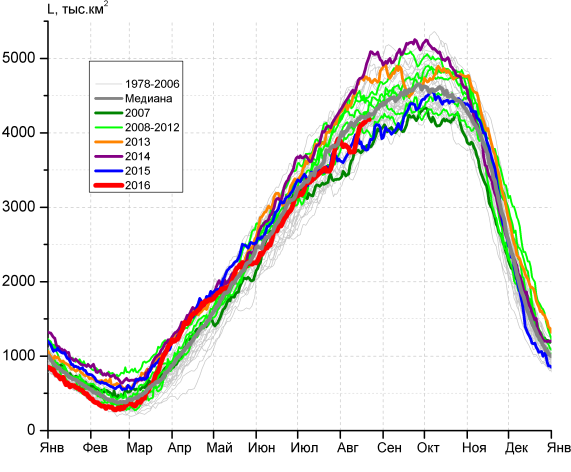 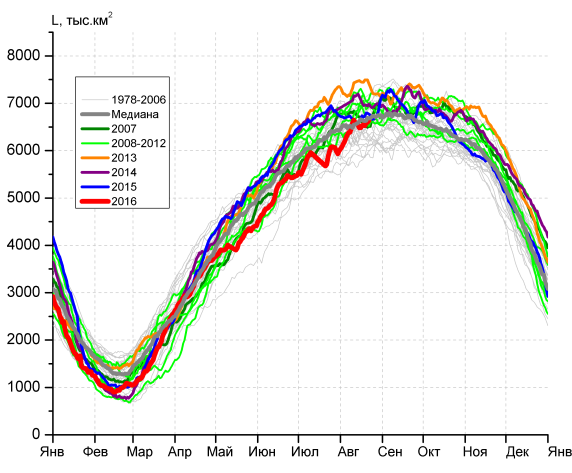 в)г)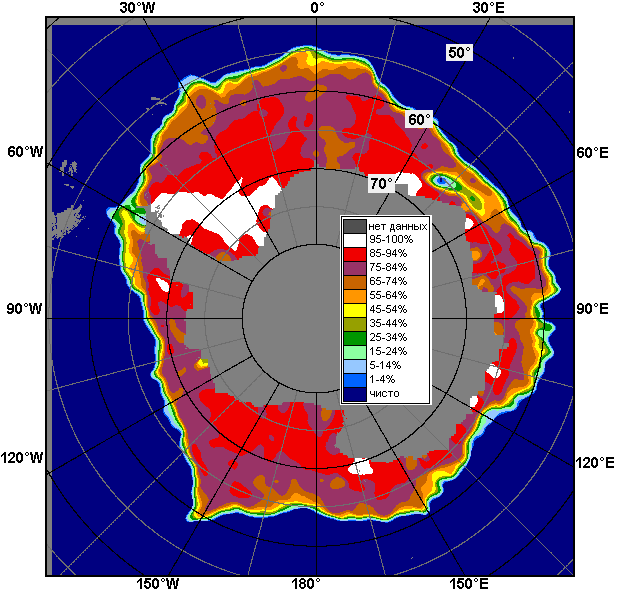 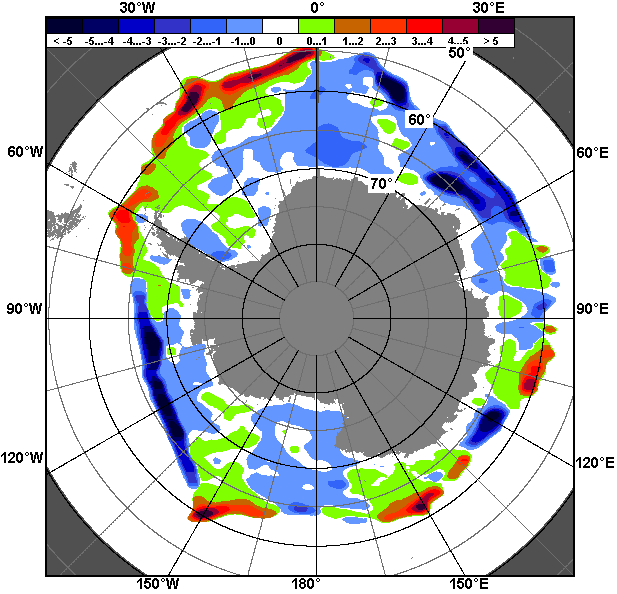 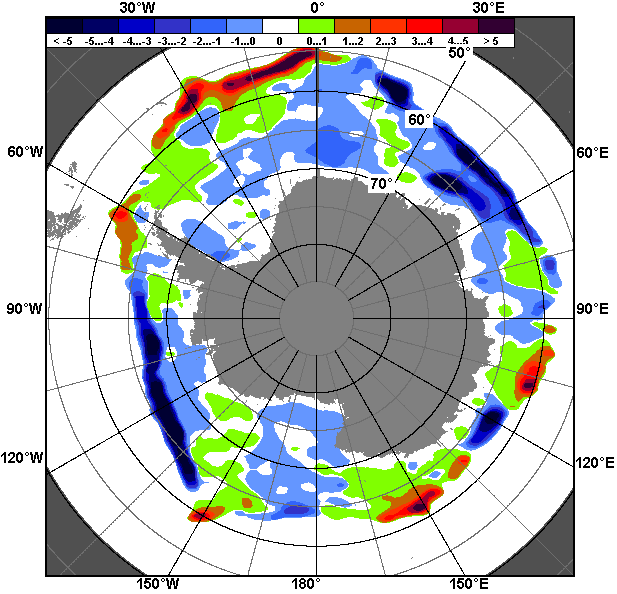 15.08 – 21.0815.08 – 21.0815.08 – 21.08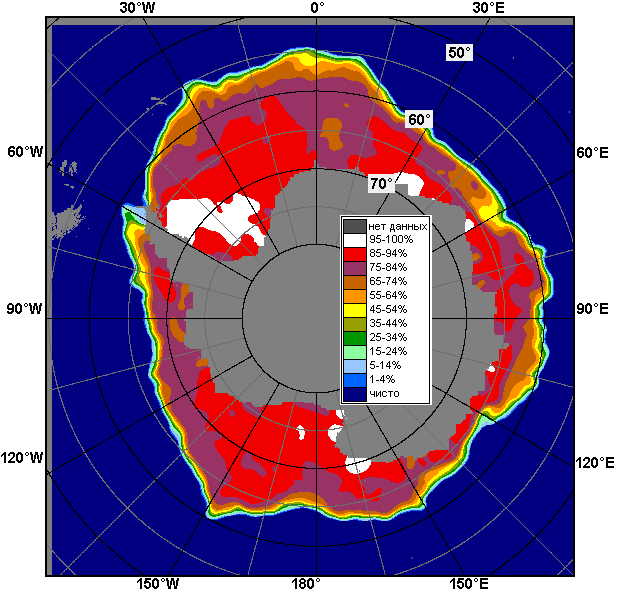 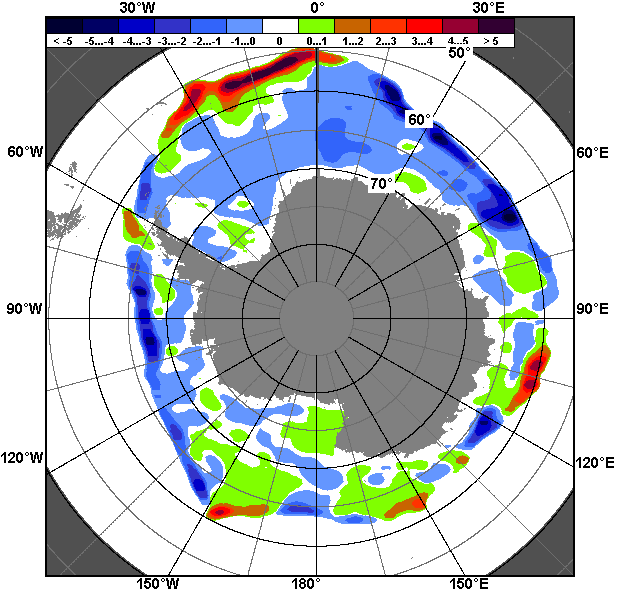 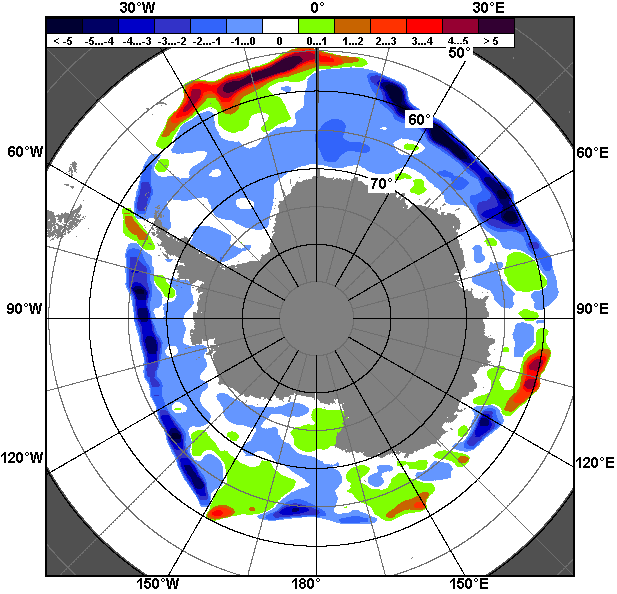 22.07 – 21.0822.07 – 21.0822.07 – 21.08РегионЮжный ОкеанАтлантический секторИндоокеанский сектор Тихоокеанский секторРазность451.0143.6313.5-6.1тыс.кв.км/сут.64.420.544.8-0.9МесяцS, тыс. км2Аномалии, тыс км2/%Аномалии, тыс км2/%Аномалии, тыс км2/%Аномалии, тыс км2/%Аномалии, тыс км2/%Аномалии, тыс км2/%Аномалии, тыс км2/%МесяцS, тыс. км22011 г2012 г2013 г2014 г2015 г2006-2016гг1978-2016гг22.07-21.0817204.1-153.3-355.8-969.8-1246.6-251.6-436.4-142.822.07-21.0817204.1-0.9-2.0-5.3-6.8-1.4-2.5-0.815-21.0817968.220.2-112.8-830.8-1063.0346.1-239.042.215-21.0817968.20.1-0.6-4.4-5.62.0-1.30.2МесяцS, тыс. км2Аномалии, тыс км2/%Аномалии, тыс км2/%Аномалии, тыс км2/%Аномалии, тыс км2/%Аномалии, тыс км2/%Аномалии, тыс км2/%Аномалии, тыс км2/%МесяцS, тыс. км22011 г2012 г2013 г2014 г2015 г2006-2016гг1978-2016гг22.07-21.087078.5739.0281.9587.649.399.6233.0202.122.07-21.087078.511.74.19.10.71.43.42.915-21.087300.5675.4253.1704.897.2208.6252.9219.915-21.087300.510.23.610.71.32.93.63.1МесяцS, тыс. км2Аномалии, тыс км2/%Аномалии, тыс км2/%Аномалии, тыс км2/%Аномалии, тыс км2/%Аномалии, тыс км2/%Аномалии, тыс км2/%Аномалии, тыс км2/%МесяцS, тыс. км22011 г2012 г2013 г2014 г2015 г2006-2016гг1978-2016гг22.07-21.083844.2-330.3-424.8-543.8-611.6107.5-255.0-143.622.07-21.083844.2-7.9-10.0-12.4-13.72.9-6.2-3.615-21.084134.2-117.2-313.8-597.9-687.2325.0-177.0-92.315-21.084134.2-2.8-7.1-12.6-14.38.5-4.1-2.2МесяцS, тыс. км2Аномалии, тыс км2/%Аномалии, тыс км2/%Аномалии, тыс км2/%Аномалии, тыс км2/%Аномалии, тыс км2/%Аномалии, тыс км2/%Аномалии, тыс км2/%МесяцS, тыс. км22011 г2012 г2013 г2014 г2015 г2006-2016гг1978-2016гг22.07-21.086281.4-561.7-212.9-1013.6-684.3-457.0-414.3-201.222.07-21.086281.4-8.2-3.3-13.9-9.8-6.8-6.2-3.115-21.086533.5-538.1-52.1-937.7-473.0-187.6-314.9-85.315-21.086533.5-7.6-0.8-12.6-6.8-2.8-4.6-1.3МесяцМинимальное знач.Максимальное знач.Среднее знач.Медиана15-21.0816909.417.08.200219124.721.08.201417926.017923.7МесяцМинимальное знач.Максимальное знач.Среднее знач.Медиана15-21.085980.215.08.19868071.621.08.19807080.77133.0МесяцМинимальное знач.Максимальное знач.Среднее знач.Медиана15-21.083630.015.08.20024979.221.08.20144226.54185.8МесяцМинимальное знач.Максимальное знач.Среднее знач.Медиана15-21.085761.115.08.19937493.320.08.20136618.96622.1РегионS, тыс. км2Аномалии, тыс км2/%Аномалии, тыс км2/%Аномалии, тыс км2/%Аномалии, тыс км2/%Аномалии, тыс км2/%Аномалии, тыс км2/%Аномалии, тыс км2/%1978-2016гг1978-2016гг1978-2016гг1978-2016ггРегионS, тыс. км22011 г2012 г2013 г2014 г2015 г2006-2016гг1978-2016ггМинимум датаМаксимум датаСреднееМедианаСев. полярная область5279.3-52.5650.1-650.0-666.1-256.0-338.9-1582.74351.621.08.20128286.715.08.19966862.07189.4Сев. полярная область5279.3-1.014.0-11.0-11.2-4.6-6.0-23.14351.621.08.20128286.715.08.19966862.07189.4Сектор 45°W-95°E1223.5-120.6-80.2143.8-314.5-2.4-112.7-386.31021.921.08.20132190.215.08.19811609.81602.1Сектор 45°W-95°E1223.5-9.0-6.213.3-20.4-0.2-8.4-24.01021.921.08.20132190.215.08.19811609.81602.1Гренландское море207.3-138.4-124.04.0-41.2-30.6-66.9-107.889.521.08.2002565.519.08.1981315.1314.5Гренландское море207.3-40.0-37.42.0-16.6-12.9-24.4-34.289.521.08.2002565.519.08.1981315.1314.5Баренцево море7.3-10.1-0.3-0.9-131.51.4-24.6-68.60.720.08.2000243.215.08.198275.963.8Баренцево море7.3-58.0-3.8-10.9-94.724.5-77.1-90.30.720.08.2000243.215.08.198275.963.8Карское море27.9-24.713.1-82.4-98.6-13.3-47.0-217.08.121.08.2012544.315.08.1980244.9219.8Карское море27.9-47.089.3-74.7-78.0-32.3-62.8-88.68.121.08.2012544.315.08.1980244.9219.8Сектор 95°E-170°W1871.7205.7483.0-185.7276.0163.1101.7-410.61058.721.08.20073037.415.08.19962282.22359.9Сектор 95°E-170°W1871.712.334.8-9.017.39.55.7-18.01058.721.08.20073037.415.08.19962282.22359.9Море Лаптевых344.7312.6255.6144.7332.4160.7164.748.49.615.08.2014586.915.08.1996296.2294.3Море Лаптевых344.7975.6287.072.42702.187.391.616.49.615.08.2014586.915.08.1996296.2294.3Восточно-Сибирское море189.3-183.280.9-225.9-178.511.5-84.0-304.42.521.08.2007882.015.08.1996493.7472.2Восточно-Сибирское море189.3-49.274.6-54.4-48.56.4-30.7-61.72.521.08.2007882.015.08.1996493.7472.2Чукотское море133.2130.225.389.381.0118.668.8-23.20.618.08.2011384.620.08.1988156.4150.0Чукотское море133.24361.723.5203.6155.1812.4106.9-14.80.618.08.2011384.620.08.1988156.4150.0Берингово море3.63.63.53.43.6-2.52.73.40.015.08.197911.317.08.20150.30.0Берингово море3.6-2025.01316.74150.0-40.6289.61245.80.015.08.197911.317.08.20150.30.0Сектор 170°W-45°W2184.2-137.6247.4-608.0-627.5-416.7-327.9-785.81801.421.08.20123670.615.08.19922969.93032.8Сектор 170°W-45°W2184.2-5.912.8-21.8-22.3-16.0-13.1-26.51801.421.08.20123670.615.08.19922969.93032.8Море Бофорта52.0-91.720.4-168.7-131.3-118.1-111.0-211.923.719.08.2012467.921.08.1991264.0270.1Море Бофорта52.0-63.864.7-76.4-71.6-69.4-68.1-80.323.719.08.2012467.921.08.1991264.0270.1Гудзонов залив30.6-4.3-2.9-3.00.6-7.00.5-6.610.618.08.2005102.815.08.199237.232.9Гудзонов залив30.6-12.3-8.5-8.92.0-18.71.7-17.810.618.08.2005102.815.08.199237.232.9Море Лабрадор1.11.11.11.11.1-3.7-0.4-2.90.015.08.200142.015.08.19944.02.8Море Лабрадор1.1-----76.8-28.3-72.40.015.08.200142.015.08.19944.02.8Дейвисов пролив19.52.42.7-0.22.3-36.5-3.7-17.47.820.08.2002161.517.08.198336.827.3Дейвисов пролив19.514.316.4-1.013.7-65.2-15.9-47.27.820.08.2002161.517.08.198336.827.3Канадский архипелаг348.525.5-29.3-195.4-276.5-143.2-110.4-234.9289.920.08.2011889.115.08.1992583.3606.1Канадский архипелаг348.57.9-7.8-35.9-44.2-29.1-24.1-40.3289.920.08.2011889.115.08.1992583.3606.1РегионS, тыс. км2Аномалии, тыс км2/%Аномалии, тыс км2/%Аномалии, тыс км2/%Аномалии, тыс км2/%Аномалии, тыс км2/%Аномалии, тыс км2/%Аномалии, тыс км2/%1978-2016гг1978-2016гг1978-2016гг1978-2016ггРегионS, тыс. км22011 г2012 г2013 г2014 г2015 г2006-2016гг1978-2016ггМинимум датаМаксимум датаСреднееМедианаСев. полярная область6239.316.0377.6-388.2-484.8-187.8-243.0-1417.84351.621.08.201210103.022.07.19837657.17748.3Сев. полярная область6239.30.36.4-5.9-7.2-2.9-3.7-18.54351.621.08.201210103.022.07.19837657.17748.3Сектор 45°W-95°E1266.8-300.6-107.456.1-373.7-118.9-187.8-536.51021.921.08.20132908.422.07.19811803.21786.4Сектор 45°W-95°E1266.8-19.2-7.84.6-22.8-8.6-12.9-29.81021.921.08.20132908.422.07.19811803.21786.4Гренландское море248.6-180.1-126.122.7-37.1-85.9-71.6-122.289.521.08.2002729.722.07.1981370.9377.2Гренландское море248.6-42.0-33.610.1-13.0-25.7-22.4-33.089.521.08.2002729.722.07.1981370.9377.2Баренцево море8.3-29.2-3.3-1.5-98.4-27.6-32.2-106.00.720.08.2000473.022.07.1982114.394.2Баренцево море8.3-77.8-28.6-15.7-92.2-76.8-79.5-92.70.720.08.2000473.022.07.1982114.394.2Карское море63.6-32.731.8-99.0-150.9-4.2-66.5-273.88.121.08.2012817.622.07.1981337.4333.6Карское море63.6-34.0100.1-60.9-70.3-6.2-51.1-81.18.121.08.2012817.622.07.1981337.4333.6Сектор 95°E-170°W2303.2338.6333.5-37.5308.7365.7162.2-242.01058.721.08.20073267.122.07.19792545.22615.7Сектор 95°E-170°W2303.217.216.9-1.615.518.97.6-9.51058.721.08.20073267.122.07.19792545.22615.7Море Лаптевых459.6373.5329.9211.5396.0223.4215.289.09.615.08.2014667.925.07.1979370.6373.2Море Лаптевых459.6433.9254.585.2622.394.688.124.09.615.08.2014667.925.07.1979370.6373.2Восточно-Сибирское море347.0-123.5-28.2-229.7-181.364.0-93.7-264.12.521.08.2007915.122.07.1998611.1660.1Восточно-Сибирское море347.0-26.3-7.5-39.8-34.322.6-21.3-43.22.521.08.2007915.122.07.1998611.1660.1Чукотское море182.2117.2-58.576.928.3143.351.6-35.30.609.08.2007474.522.07.1983217.5230.8Чукотское море182.2180.1-24.373.018.4368.039.5-16.20.609.08.2007474.522.07.1983217.5230.8Берингово море6.34.94.94.94.90.24.24.20.023.07.200821.029.07.20162.10.0Берингово море6.3359.2340.5360.2359.22.5193.0197.30.023.07.200821.029.07.20162.10.0Сектор 170°W-45°W2669.4-22.0151.4-406.8-419.8-434.7-217.3-639.31801.421.08.20124657.122.07.19923308.73312.9Сектор 170°W-45°W2669.4-0.86.0-13.2-13.6-14.0-7.5-19.31801.421.08.20124657.122.07.19923308.73312.9Море Бофорта109.7-50.027.3-168.0-116.2-152.5-95.8-189.316.008.08.2008486.622.07.2000298.9321.1Море Бофорта109.7-31.333.1-60.5-51.4-58.2-46.6-63.316.008.08.2008486.622.07.2000298.9321.1Гудзонов залив32.8-0.40.8-3.0-3.4-16.3-3.1-23.64.810.08.1995470.823.07.199256.539.2Гудзонов залив32.8-1.12.4-8.3-9.4-33.2-8.6-41.84.810.08.1995470.823.07.199256.539.2Море Лабрадор6.24.63.84.33.0-5.02.31.00.022.07.200954.522.07.19915.33.9Море Лабрадор6.2275.8157.9226.191.6-44.759.618.10.022.07.200954.522.07.19915.33.9Дейвисов пролив55.335.423.921.831.1-58.015.5-20.86.109.08.2010275.023.07.198476.151.6Дейвисов пролив55.3177.175.765.2128.3-51.238.8-27.36.109.08.2010275.023.07.198476.151.6Канадский архипелаг539.913.713.8-130.3-183.7-122.8-73.9-177.3289.920.08.20111092.822.07.1983717.2730.0Канадский архипелаг539.92.62.6-19.4-25.4-18.5-12.0-24.7289.920.08.20111092.822.07.1983717.2730.0РегионS, тыс. км2Аномалии, тыс км2/%Аномалии, тыс км2/%Аномалии, тыс км2/%Аномалии, тыс км2/%Аномалии, тыс км2/%Аномалии, тыс км2/%Аномалии, тыс км2/%1978-2016гг1978-2016гг1978-2016гг1978-2016ггРегионS, тыс. км22011 г2012 г2013 г2014 г2015 г2006-2016гг1978-2016ггМинимум датаМаксимум датаСреднееМедианаЮжный Океан17968.220.2-112.8-830.8-1063.0346.1-239.042.216909.417.08.200219124.721.08.201417926.017923.7Южный Океан17968.20.1-0.6-4.4-5.62.0-1.30.216909.417.08.200219124.721.08.201417926.017923.7Атлантический сектор7300.5675.4253.1704.897.2208.6252.9219.95980.215.08.19868071.621.08.19807080.77133.0Атлантический сектор7300.510.23.610.71.32.93.63.15980.215.08.19868071.621.08.19807080.77133.0Западная часть моря Уэдделла2577.1-160.8226.095.7171.1232.282.990.62097.715.08.19833226.417.08.19802486.52442.2Западная часть моря Уэдделла2577.1-5.99.63.97.19.93.33.62097.715.08.19833226.417.08.19802486.52442.2Восточная часть моря Уэдделла4723.4836.227.1609.1-74.0-23.6170.0129.33380.315.08.19865374.521.08.19924594.14618.7Восточная часть моря Уэдделла4723.421.50.614.8-1.5-0.53.72.83380.315.08.19865374.521.08.19924594.14618.7Индоокеанский сектор4134.2-117.2-313.8-597.9-687.2325.0-177.0-92.33630.015.08.20024979.221.08.20144226.54185.8Индоокеанский сектор4134.2-2.8-7.1-12.6-14.38.5-4.1-2.23630.015.08.20024979.221.08.20144226.54185.8Море Космонавтов918.9-166.7-232.5-325.3-430.6-50.2-208.5-155.8839.515.08.19971450.615.08.20101074.71067.7Море Космонавтов918.9-15.4-20.2-26.1-31.9-5.2-18.5-14.5839.515.08.19971450.615.08.20101074.71067.7Море Содружества1359.5-218.8-102.4-124.9-160.3245.6-116.4-82.01062.121.08.20151781.317.08.20061441.61433.4Море Содружества1359.5-13.9-7.0-8.4-10.522.0-7.9-5.71062.121.08.20151781.317.08.20061441.61433.4Море Моусона1855.7268.421.1-147.7-96.3129.7148.0145.51235.515.08.20022207.621.08.19821710.21710.9Море Моусона1855.716.91.1-7.4-4.97.58.78.51235.515.08.20022207.621.08.19821710.21710.9Тихоокеанский сектор6533.5-538.1-52.1-937.7-473.0-187.6-314.9-85.35761.115.08.19937493.320.08.20136618.96622.1Тихоокеанский сектор6533.5-7.6-0.8-12.6-6.8-2.8-4.6-1.35761.115.08.19937493.320.08.20136618.96622.1Море Росса5375.9-327.8-73.0-687.4-218.9154.7-240.0-76.14379.215.08.19806089.619.08.20135452.05450.5Море Росса5375.9-5.7-1.3-11.3-3.93.0-4.3-1.44379.215.08.19806089.619.08.20135452.05450.5Море Беллинсгаузена1157.6-210.320.9-250.3-254.1-342.3-74.9-9.2626.215.08.19891582.021.08.20151166.81149.3Море Беллинсгаузена1157.6-15.41.8-17.8-18.0-22.8-6.1-0.8626.215.08.19891582.021.08.20151166.81149.3РегионS, тыс. км2Аномалии, тыс км2/%Аномалии, тыс км2/%Аномалии, тыс км2/%Аномалии, тыс км2/%Аномалии, тыс км2/%Аномалии, тыс км2/%Аномалии, тыс км2/%1978-2016гг1978-2016гг1978-2016гг1978-2016ггРегионS, тыс. км22011 г2012 г2013 г2014 г2015 г2006-2016гг1978-2016ггМинимум датаМаксимум датаСреднееМедианаЮжный Океан17204.1-153.3-355.8-969.8-1246.6-251.6-436.4-142.815904.324.07.198319124.721.08.201417346.917349.9Южный Океан17204.1-0.9-2.0-5.3-6.8-1.4-2.5-0.815904.324.07.198319124.721.08.201417346.917349.9Атлантический сектор7078.5739.0281.9587.649.399.6233.0202.15830.222.07.20118079.908.08.19926876.46886.2Атлантический сектор7078.511.74.19.10.71.43.42.95830.222.07.20118079.908.08.19926876.46886.2Западная часть моря Уэдделла2443.2-132.8106.1-9.380.114.8-11.6-34.52067.913.08.19833226.417.08.19802477.72434.7Западная часть моря Уэдделла2443.2-5.24.5-0.43.40.6-0.5-1.42067.913.08.19833226.417.08.19802477.72434.7Восточная часть моря Уэдделла4635.3871.8175.8596.9-30.884.8244.7236.73380.315.08.19865374.521.08.19924398.64437.4Восточная часть моря Уэдделла4635.323.23.914.8-0.71.95.65.43380.315.08.19865374.521.08.19924398.64437.4Индоокеанский сектор3844.2-330.3-424.8-543.8-611.6107.5-255.0-143.63140.427.07.20024979.221.08.20143987.94001.9Индоокеанский сектор3844.2-7.9-10.0-12.4-13.72.9-6.2-3.63140.427.07.20024979.221.08.20143987.94001.9Море Космонавтов856.4-199.7-245.2-267.2-368.2-34.9-207.2-132.0566.207.08.19811455.114.08.2010988.4979.5Море Космонавтов856.4-18.9-22.3-23.8-30.1-3.9-19.5-13.4566.207.08.19811455.114.08.2010988.4979.5Море Содружества1225.0-166.8-140.7-190.5-208.919.8-172.1-147.9923.725.07.20161783.509.08.20061373.01368.7Море Содружества1225.0-12.0-10.3-13.5-14.61.6-12.3-10.8923.725.07.20161783.509.08.20061373.01368.7Море Моусона1762.836.2-39.0-86.0-34.5122.7124.3136.31132.422.07.19802207.621.08.19821626.51631.0Море Моусона1762.82.1-2.2-4.7-1.97.57.68.41132.422.07.19802207.621.08.19821626.51631.0Тихоокеанский сектор6281.4-561.7-212.9-1013.6-684.3-457.0-414.3-201.25485.930.07.19807493.320.08.20136482.66489.2Тихоокеанский сектор6281.4-8.2-3.3-13.9-9.8-6.8-6.2-3.15485.930.07.19807493.320.08.20136482.66489.2Море Росса5264.6-180.1-131.2-716.6-418.1-48.4-274.1-96.03986.201.08.19806094.611.08.20135360.65384.9Море Росса5264.6-3.3-2.4-12.0-7.4-0.9-4.9-1.83986.201.08.19806094.611.08.20135360.65384.9Море Беллинсгаузена1016.8-381.7-81.7-297.0-266.1-410.9-140.5-105.3432.022.07.20001662.003.08.19951122.11117.8Море Беллинсгаузена1016.8-27.3-7.4-22.6-20.7-28.8-12.1-9.4432.022.07.20001662.003.08.19951122.11117.8РегионСев. полярная областьСектор 45°W-95°EГренландское мореБаренцево мореРазность-501.1-32.6-28.6-2.1тыс.кв.км/сут.-71.6-4.7-4.1-0.3РегионКарское мореСектор 95°E-170°WМоре ЛаптевыхВосточно-Сибирское мореРазность-10.3-239.3-62.8-68.2тыс.кв.км/сут.-1.5-34.2-9.0-9.7РегионЧукотское мореБерингово мореСектор 170°W-45°WМоре БофортаРазность-25.8-0.1-229.10.6тыс.кв.км/сут.-3.70.0-32.70.1РегионГудзонов заливМоре ЛабрадорДейвисов проливКанадский архипелагРазность5.2-3.8-5.9-122.3тыс.кв.км/сут.0.7-0.5-0.8-17.5РегионЮжный ОкеанАтлантический секторЗападная часть моря УэдделлаВосточная часть моря УэдделлаРазность451.0143.6171.9-28.3тыс.кв.км/сут.64.420.524.6-4.0РегионИндоокеанский секторМоре КосмонавтовМоре СодружестваМоре МоусонаРазность313.572.482.9158.2тыс.кв.км/сут.44.810.311.822.6РегионТихоокеанский секторМоре РоссаМоре БеллинсгаузенаРазность-6.1-119.6113.5тыс.кв.км/сут.-0.9-17.116.2